 Адаптированная рабочая программа (вариант 7.1)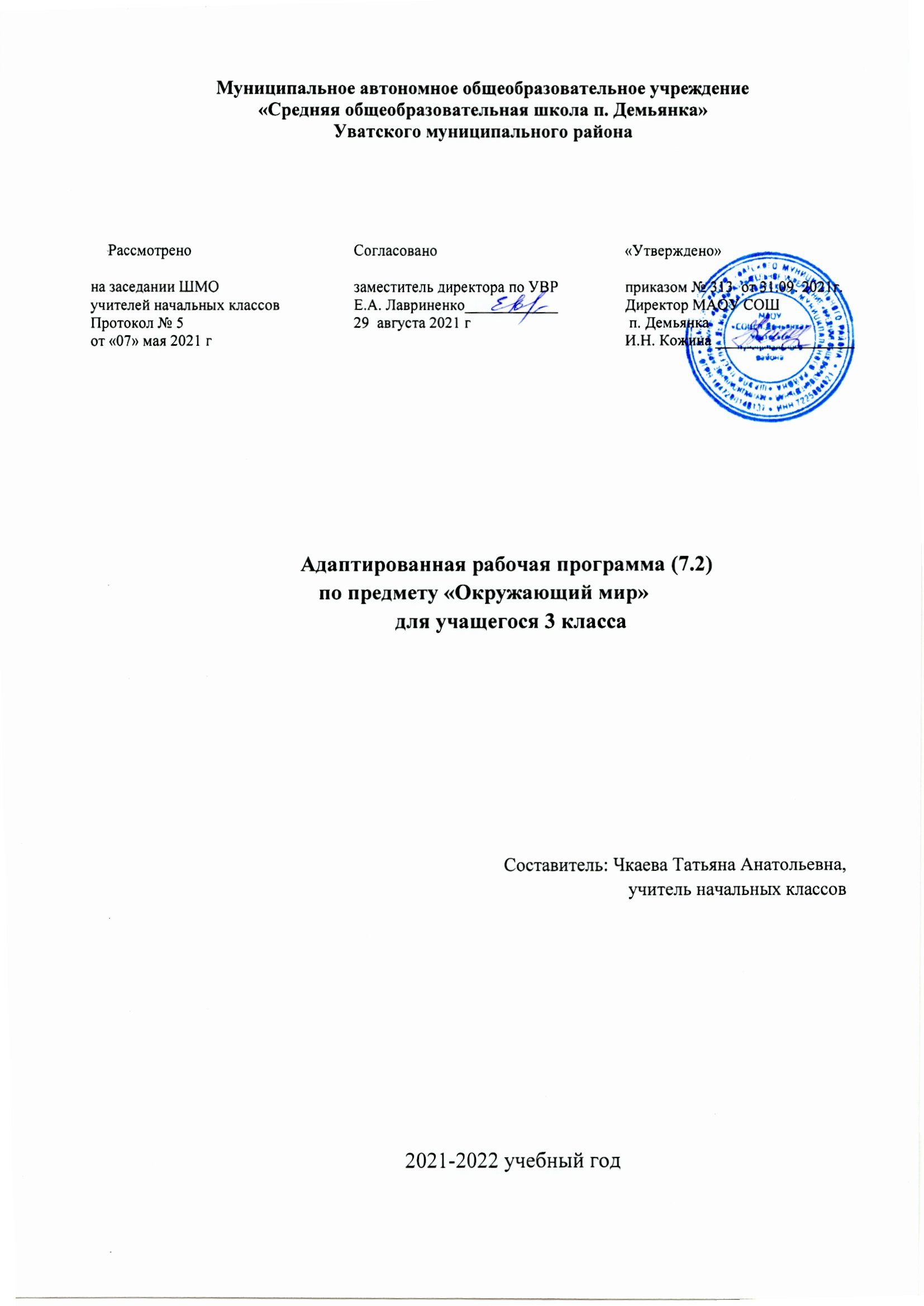 По предмету «Физическая культура»для учащегося 3 классаСоставитель: Опалев Егор Игоревич,учитель физической культуры.2021-2022 учебный годПояснительная запискаРабочая программа по учебному курсу «Физическая культура» для 3 класса обучающихся с ОВЗ (с задержкой психического развития) вариант 7.2. разработана на основе адаптированной программы по физической культуре и федерального государственного образовательного стандарта начального общего образования обучающихся с ОВЗ, а также адаптированной основной общеобразовательной программы начального общего образования обучающихся с ЗПР (вариант 7.2) школы. Адаптированная основная общеобразовательная программа начального общего образования обучающихся с ОВЗ – это образовательная программа, адаптированная для обучения обучающихся с ЗПР с учетом особенностей их психофизического развития, индивидуальных возможностей, обеспечивающая коррекцию нарушений развития и социальную адаптацию. Важнейшие задачи образования в начальной школе обучающихся с ОВЗ (формирование предметных и универсальных способов действий, обеспечивающих возможность продолжения образования в основной школе; воспитание умения учиться – способности к самоорганизации с целью решения учебных задач; индивидуальный прогресс в основных сферах личностного развития – эмоциональной, познавательной, саморегуляции) реализуются в процессе обучения по всем предметам. Однако каждый из них имеет свою специфику. Физическая культура совместно с другими предметами решают одну из важных проблем – проблему здоровья ребёнка. Предметом обучения физической культуре в начальной школе является двигательная деятельность человека с общеразвивающей направленностью. В процессе овладения этой деятельностью укрепляется здоровье, совершенствуются физические качества, осваиваются определённые двигательные действия, активно развиваются мышление, творчество и самостоятельность. Учитывая эти особенности, целью программы по физической культуре является формирование у учащихся начальной школы основ здорового образа жизни, развитие творческой самостоятельности посредством освоения двигательной деятельности. Реализация данной цели связана с решением следующих образовательных задач:  укрепление здоровья школьников посредством развития физических качеств и повышения функциональных возможностей жизнеобеспечивающих систем организма;  совершенствование жизненно важных навыков и умений посредством обучения подвижным играм, физическим упражнениям и техническим действиям из базовых видов спорта;  формирование общих представлений о физической культуре, её значении в жизни человека, роли в укреплении здоровья, физическом развитии и физической подготовленности;  развитие интереса к самостоятельным занятиям физическими упражнениями, подвижным играм, формам активного отдыха и досуга; 2  обучение простейшим способам контроля за физической нагрузкой, отдельными показателями физического развития и физической подготовленности. Общая характеристика учебного предметаПрограмма обучения физической культуре направлена на обучающихся с ОВЗ.  реализацию принципа вариативности, обосновывающего планирование учебного материала в соответствии с половозрастными особенностями учащихся, материально-технической оснащённостью учебного процесса (спортивный зал, стадион), региональными климатическими условиями и видом учебного учреждения;  реализацию принципа достаточности и сообразности, определяющего распределение учебного материала в конструкции основных компонентов двигательной (физкультурной) деятельности, особенностей формирования познавательной и предметной активности учащихся;  соблюдение дидактических правил «от известного к неизвестному» и «от простого к сложному», ориентирующих выбор и планирование учебного содержания в логике поэтапного его освоения, перевода учебных знаний в практические навыки и умения, в том числе и в самостоятельной деятельности;  расширение планирование учебного материала на целостное формирование мировоззрения учащихся в области физической культуры, всестороннее раскрытие взаимосвязи и взаимообусловленности изучаемых явлений и процессов;  усиление оздоровительного эффекта, достигаемого в ходе активного использования школьниками освоенных знаний, способов и физических упражнений в физкультурно-оздоровительных мероприятиях, режиме дня, самостоятельных занятиях физическими упражнениями. Задачи на уроках физической культуры в классах с ОВЗ:  забота об охране и укреплении здоровья детей, закаливание;  улучшение функций нервной системы, сердечнососудистой, дыхания и др., укрепление опорно-двигательного аппарата;  комплексная и ранняя диагностика состояния здоровья и показателей психофизического развития детей, изучение их динамики;  создание необходимых условий для психологической и социальной адаптации;  разработка содержания коллективных и индивидуальных форм работы по коррекции;  развитие общей, сенсомоторной и рече-двигательной моторики;  развитие пространственно-координационных и ритмических способностей;  формирование умений произвольно управлять телом, регулировать речь, эмоции;  обогащение познавательной сферы;  развитие коммуникативной инициативы и активности;  построение двигательного режима. Основной формой проведения уроков с классом является урок-игра. 3 Базовым результатом образования в области физической культуры в начальной школе обучающихся с ОВЗ является освоении основ физкультурной деятельности. Кроме того, предмет «Физическая культура» способствует развитию личностных качеств учащихся и является средством формирования у обучающихся универсальных способностей (компетенций). Эти способности (компетенции) выражаются в результатах образовательного процесса и активно проявляются в разнообразных видах деятельности (культуры), выходящих за рамки предмета «Физическая культура»Место предмета «Физическая культура» в учебном плане.Программа рассчитана на обучающихся 1, 1доп-4 классов.В 1, 1 доп. классе 33 учебных недели, 99 часов, 3 часа в неделю.Во 2-4 классах 34 учебных недели, 102 часа, 3 часа в неделю.Планируемые результатыПланируемые результаты освоения АООП НОО обучающихся с ЗПР (далее — планируемые результаты) являются одним из важнейших механизмов реализации требований ФГОС НОО обучающихся с ОВЗ к результатам обучающихся, освоивших АООП НОО. Они представляют собой систему обобщённых личностно ориентированных целей образования, допускающих дальнейшее уточнение и конкретизацию, что обеспечивает определение и выявление всех составляющих планируемых результатов, подлежащих формированию и оценке.Личностные результаты:— активно включаться в общение и взаимодействие со сверстниками на принципах уважения и доброжелательности, взаимопомощи и сопереживания;— проявлять положительные качества личности и управлять своими эмоциями в различных (нестандартных) ситуациях и условиях;— проявлять дисциплинированность, трудолюбие и упорство в достижении поставленных целей;— оказывать бескорыстную помощь своим сверстникам, находить с ними общий язык и общие интересы.Метапредметные результаты:— характеризовать явления (действия и поступки), давать им объективную оценку на основе освоенных знаний и имеющегося опыта;— находить ошибки при выполнении учебных заданий, отбирать способы их исправления;— общаться и взаимодействовать со сверстниками на принципах взаимоуважения и взаимопомощи, дружбы и толерантности;— обеспечивать защиту и сохранность природы во время активного отдыха и занятий физической культурой;— организовывать самостоятельную деятельность с учетом требований ее безопасности, сохранности инвентаря и оборудования, организации места занятий;— планировать собственную деятельность, распределять нагрузку и отдых в процессе ее выполнения;— анализировать и объективно оценивать результаты собственного труда, находить возможности и способы их улучшения;— видеть красоту движений, выделять и обосновывать эстетические признаки в движениях и передвижениях человека;— оценивать красоту телосложения и осанки, сравнивать их с эталонными образцами;— управлять эмоциями при общении со сверстниками и взрослыми, сохранять хладнокровие, сдержанность, рассудительность;— технически правильно выполнять двигательные действия из базовых видов спорта, использовать их в игровой и соревновательной деятельности.Предметные результаты:— планировать занятия физическими упражнениями в режиме дня, организовывать отдых и досуг с использованием средств физической культуры;— излагать факты истории развития физической культуры, характеризовать ее роль и значение в жизнедеятельности человека, связь с трудовой и военной деятельностью;— представлять физическую культуру как средство укрепления здоровья, физического развития и физической подготовки человека;— измерять (познавать) индивидуальные показатели физического развития (длину и массу тела), развития основных физических качеств;— оказывать посильную помощь и моральную поддержку сверстникам при выполнении учебных заданий, доброжелательно и уважительно объяснять ошибки и способы их устранения;— организовывать и проводить со сверстниками подвижные игры и элементы соревнований, осуществлять их объективное судейство;— бережно обращаться с инвентарем и оборудованием, соблюдать требования техники безопасности к местам проведения;— организовывать и проводить занятия физической культурой с разной целевой направленностью, подбирать для них физические упражнения и выполнять их с заданной дозировкой нагрузки;— характеризовать физическую нагрузку по показателю частоты пульса, регулировать ее напряженность во время занятий по развитию физических качеств;— взаимодействовать со сверстниками по правилам проведения подвижных игр и соревнований;— в доступной форме объяснять правила (технику) выполнения двигательных действий, анализировать и находить ошибки, эффективно их исправлять;— подавать строевые команды, вести подсчет при выполнении общеразвивающих упражнений;— находить отличительные особенности в выполнении двигательного действия разными учениками, выделять отличительные признаки и элементы;— выполнять акробатические и гимнастические комбинации на высоком техничном уровне, характеризовать признаки техничного исполнения;— выполнять технические действия из базовых видов спорта, применять их в игровой и соревновательной деятельности;— выполнять жизненно важные двигательные навыки и умения различными способами, в различных изменяющихся, вариативных условиях.Раздел «Знания о физической культуре»Выпускник научится:ориентироваться в понятиях «физическая культура», «режим дня», характеризовать роль и значение утренней зарядки, физкультминуток и физкультпауз, уроков физической культуры, закаливания, прогулок на свежем воздухе, подвижных игр, занятий спортом для укрепления здоровья, развития основных систем организма;раскрывать на примерах (из истории или из личного опыта) положительное влияние занятий физической культурой на физическое и личное развитие;ориентироваться в понятии «физическая подготовка», характеризовать основные физические качества (силу, быстроту, выносливость, координацию, гибкость) и различать их между собой;организовывать места занятий физическими упражнениями и подвижными играми (как в помещении, так и на открытом воздухе), соблюдать правила поведения и предупреждения травматизма во время занятий физическими упражнениями.Выпускник получит возможность научиться:выявлять связь занятий физической культурой с трудовой и оборонной деятельностью;характеризовать роль и значение режима дня в сохранении и укреплении здоровья; планировать и корректировать режим дня в зависимости от индивидуальных особенностей учебной и внешкольной деятельности, показателей здоровья, физического развития и физической подготовленности.Раздел «Способы физкультурной деятельности»Выпускник научится:отбирать и выполнять комплексы упражнений для утренней зарядки и физкультминуток в соответствии с изученными правилами;организовывать и проводить подвижные игры и простейшие соревнования во время отдыха на открытом воздухе и в помещении (спортивном зале и местах рекреации), соблюдать правила взаимодействия с игроками;измерять показатели физического развития (рост и массу тела) и физической подготовленности (сила, быстрота, выносливость, гибкость), вести систематические наблюдения за их динамикой.Выпускник получит возможность научиться:вести тетрадь по физической культуре с записями режима дня, комплексов утренней гимнастики, физкультминуток, общеразвивающих упражнений для индивидуальных занятий, результатов наблюдений за динамикой основных показателей физического развития и физической подготовленности;целенаправленно отбирать физические упражнения для индивидуальных занятий по развитию физических качеств;выполнять простейшие приемы оказания доврачебной помощи при травме и ушибах.Раздел «Физическое совершенствование»Выпускник научится:выполнять упражнения по коррекции и профилактике нарушения зрения и осанки, упражнения на развитие физических качеств (силы, быстроты, выносливости, координации, гибкости); оценивать величину нагрузки (большая, средняя, малая) по частоте пульса (с помощью специальной таблицы);выполнять тестовые упражнения для оценки динамики индивидуального развития основных физических качеств;выполнять организующие строевые команды и приемы;выполнять акробатические упражнения (кувырки, стойки, перекаты);выполнять гимнастические упражнения на спортивных снарядах (перекладина, брусья, гимнастическое бревно);выполнять легкоатлетические упражнения (бег, прыжки, метания и броски мяча разного веса);выполнять игровые действия и упражнения из подвижных игр разной функциональной направленности.Выпускник получит возможность научиться:сохранять правильную осанку, оптимальное телосложение;выполнять эстетически красиво гимнастические и акробатические комбинации;играть в баскетбол, футбол и волейбол по упрощенным правилам;3 классРаздел «Знания о физической культуре»Выпускник третьего года обучения научится:ориентироваться в понятиях «физическая культура», «режим дня»; характеризовать роль и значение утренней зарядки, физкультминуток и физкультпауз, уроков физической культуры, закаливания, прогулок на свежем воздухе, подвижных игр, занятий спортом для укрепления здоровья, развития основных систем организма;ориентироваться в понятии «физическая подготовка», характеризовать основные физические качества (силу, быстроту, выносливость, координацию, гибкость) и различать их между собой;организовывать места занятий физическими упражнениями и подвижными играми (как в помещении, так и на открытом воздухе), соблюдать правила поведения и предупреждения травматизма во время занятий физическими упражнениями.Выпускник получит возможность научиться:выявлять связь занятий физической культурой с трудовой и оборонной деятельностью;Раздел «Способы физкультурной деятельности»Выпускник третьего года обучения научится:организовывать и проводить подвижные игры и простейшие соревнования во время отдыха на открытом воздухе и в помещении (спортивном зале и местах рекреации), соблюдать правила взаимодействия с игроками;измерять показатели физического развития физических качеств: измерение показателей осанки и физических качеств.Выпускник получит возможность научиться:целенаправленно отбирать физические упражнения для индивидуальных занятий по развитию физических качеств;Раздел «Физическое совершенствование»Выпускник третьего года обучения научится:выполнять упражнения по коррекции и профилактике нарушения зрения и осанки, упражнения на развитие физических качеств (силы, быстроты, выносливости, координации, гибкости); выполнять тестовые упражнения для оценки динамики индивидуального развития основных физических качеств;выполнять организующие строевые команды и приемы; выполнять акробатические упражнения (кувырки, стойки, перекаты);выполнять гимнастические упражнения на спортивных снарядах (перекладина, брусья, гимнастическое бревно);выполнять легкоатлетические упражнения (бег, прыжки, метания и броски мяча разного веса);выполнять игровые действия и упражнения из подвижных игр разной функциональной направленности.Выпускник получит возможность научиться:выполнять ходьбу разными способами;выполнять простейшие технические действия игры баскетбол, футбол, волейбол;сохранять правильную осанку, оптимальное телосложение;выполнять эстетически красиво гимнастические и акробатические комбинации;играть в баскетбол, футбол и волейбол по упрощенным правилам.Основное содержание учебного предмета физическая культураЗнания по физической культуреФизическая культура. Правила предупреждения травматизма во время занятий физическими упражнениями: организация мест занятий, подбор одежды, обуви и инвентаря. Правила личной гигиены.Физические упражнения. Физические упражнения, их влияние на физическое развитие и развитие физических качеств, основы спортивной техники изучаемых упражнений. Физическая подготовка и её связь с развитием основных физических качеств. Характеристика основных физических качеств: силы, быстроты, выносливости, гибкости и равновесия.Способы физкультурной деятельностиСамостоятельные занятия. Выполнение комплексов упражнений для формирования правильной осанки и развития мышц туловища, развития основных физических качеств; проведение оздоровительных занятий в режиме дня (утренняя зарядка, физкультминутки).Самостоятельные игры и развлечения. Организация и проведение подвижных игр (на спортивных площадках и в спортивных залах). Соблюдение правил игр.Физическое совершенствованиеФизкультурно­оздоровительная деятельность. Комплексы физических упражнений для утренней зарядки, физкультминуток, занятий по профилактике и коррекции нарушений осанки.Комплексы упражнений на развитие физических качеств.Комплексы дыхательных упражнений. Гимнастика для глаз.Спортивно­оздоровительная деятельность.Гимнастика. Организующие команды и приёмы. Простейшие виды построений. Строевые действия в шеренге и колонне; выполнение простейших строевых команд с одновременным показом учителя.Упражнения без предметов (для различных групп мышц) и с предметами (гимнастические палки, флажки, обручи, малые и большие  мячи).Опорный прыжок: имитационные упражнения, подводящие упражнения к прыжкам с разбега через гимнастического козла (с повышенной организацией техники безопасности).Гимнастические упражнения прикладного характера. Ходьба, бег, метания. Прыжки со скакалкой. Передвижение по гимнастической стенке. Преодоление полосы препятствий с элементами лазанья и перелезания, переползания, передвижение по наклонной гимнастической скамейке.Упражнения в поднимании и переноске грузов: подход к предмету с нужной стороны, правильный захват его для переноски, умение нести, точно и мягко опускать предмет (предметы: мячи, гимнастические палки, обручи, скамейки, маты, гимнастический «козел», «конь» и т.д.).Лёгкая атлетика. Ходьба:  парами, по кругу парами; в умеренном темпе в колонне по одному в обход зала за учителем. Ходьба с сохранением правильной осанки. Ходьба в чередовании с бегом.Беговые упражнения: с высоким подниманием бедра, с изменением направления движения, из разных исходных положений; челночный бег; высокий старт с последующим ускорением.Прыжковые упражнения: на одной ноге и двух ногах на месте и с продвижением; в длину и высоту; спрыгивание и запрыгивание.Броски: большого мяча () на дальность разными способами.Метание: малого мяча в вертикальную и горизонтальную цель и на дальность.Лыжная подготовка. Передвижение на лыжах; повороты; спуски; подъёмы; торможение.Подвижные игры и элементы спортивных игрНа материале гимнастики: игровые задания с использованием строевых упражнений, упражнений на внимание, силу, ловкость и координацию.На материале лёгкой атлетики: прыжки, бег, метания и броски; упражнения на координацию, выносливость и быстроту.На материале лыжной подготовки: эстафеты в передвижении на лыжах, упражнения на выносливость и координацию.На материале спортивных игр:Футбол: удар по неподвижному и катящемуся мячу; остановка мяча; ведение мяча; подвижные игры на материале футбола.Баскетбол: стойка баскетболиста; специальные передвижения без мяча; хват мяча; ведение мяча на месте; броски мяча с места двумя руками снизу из-под кольца; передача и ловля мяча на месте двумя руками от груди в паре с учителем; подвижные игры на материале баскетбола.Пионербол: броски и ловля мяча в парах через сетку двумя руками снизу и сверху; нижняя подача мяча (одной рукой снизу).Волейбол: подбрасывание мяча; подача мяча; приём и передача мяча; подвижные игры на материале волейбола. Подвижные игры разных народов.Коррекционно-развивающие игры: «Порядок и беспорядок», «Узнай, где звонили», «Собери урожай».Игры с бегом и прыжками: «Сорви шишку», «У медведя во бору», «Подбеги к своему предмету», «День и ночь», «Кот и мыши», «Пятнашки»; «Прыжки по кочкам».Игры с мячом: «Метание мячей и мешочков»; «Кого назвали – тот и ловит», «Мяч по кругу», «Не урони мяч».Адаптивная физическая реабилитацияОбщеразвивающие упражненияНа материале гимнастики Развитие гибкости: широкие стойки на ногах; ходьба широким шагом, выпадами, в приседе, с махом ногой; наклоны; выпады и полушпагаты на месте; «выкруты» с гимнастической палкой, скакалкой; махи правой и левой ногой, стоя у гимнастической стенки и при передвижениях; индивидуальные комплексы по развитию гибкости.Развитие координации: преодоление простых препятствий; ходьба по гимнастической скамейке, низкому гимнастическому бревну; воспроизведение заданной игровой позы; игры на переключение внимания, на расслабление мышц рук, ног, туловища (в положениях стоя и лёжа, сидя); перебрасывание малого мяча из одной руки в другую; упражнения на переключение внимания; упражнения на расслабление отдельных мышечных групп, передвижение шагом, бегом, прыжками в разных направлениях по намеченным ориентирам и по сигналу.Формирование осанки: ходьба на носках, с предметами на голове, с заданной осанкой; виды стилизованной ходьбы под музыку; комплексы корригирующих упражнений на контроль ощущений (в постановке головы, плеч, позвоночного столба), на контроль осанки в движении, положений тела и его звеньев стоя, сидя, лёжа; комплексы упражнений для укрепления мышечного корсета.Развитие силовых способностей: динамические упражнения без отягощений (преодоление веса собственного тела), с отягощениями (набивные мячи , гантели или мешочки с песком до , гимнастические палки и булавы), преодоление сопротивления партнера (парные упражнения); отжимания от повышенной опоры (гимнастическая скамейка).На материале лёгкой атлетикиРазвитие координации: бег с изменяющимся направлением по ограниченной опоре; пробегание коротких отрезков из разных исходных положений; прыжки через скакалку на месте на одной ноге и двух ногах поочерёдно.Развитие быстроты: повторное выполнение беговых упражнений с максимальной скоростью с высокого старта, из разных исходных положений; челночный бег; броски в стенку и ловля теннисного мяча, стоя у стены, из разных исходных положений, с поворотами.Развитие выносливости: равномерный бег в режиме умеренной интенсивности, чередующийся с ходьбой, с бегом в режиме большой интенсивности, с ускорениями; повторный бег с максимальной скоростью на дистанцию  (с сохраняющимся или изменяющимся интервалом отдыха); бег на дистанцию до ; равномерный 6-минутный бег.Развитие силовых способностей: повторное выполнение многоскоков; повторное преодоление препятствий (15—20 см); передача набивного мяча () в максимальном темпе, по кругу, из разных исходных положений; метание набивных мячей (1—2 кг) одной рукой и двумя руками из разных исходных положений и различными способами (сверху, сбоку, снизу, от груди); повторное выполнение беговых нагрузок в горку; прыжки в высоту на месте с касанием рукой подвешенных ориентиров; прыжки с продвижением вперёд (правым и левым боком), с доставанием ориентиров, расположенных на разной высоте; прыжки по разметкам в полуприседе и приседе.На материале лыжных гонокРазвитие координации: перенос тяжести тела с лыжи на лыжу (на месте); комплексы общеразвивающих упражнений с изменением поз тела, стоя на лыжах; скольжение на правой (левой) ноге после двух­трёх шагов; спуск с горы с изменяющимися стойками на лыжах; подбирание предметов во время спуска в низкой стойке.Развитие выносливости: передвижение на лыжах в режиме умеренной интенсивности, в чередовании с прохождением отрезков в режиме большой интенсивности, с ускорениями; прохождение тренировочных дистанций.Коррекционно-развивающие упражненияОсновные положения и движения головы, конечностей и туловища, выполняемые на месте: сочетание движений туловища, ног с одноименными движениями рук; комплексы упражнений без предметов на месте и с предметами (г/ палка, малый мяч, средний мяч, г/мяч, набивной мяч, средний обруч, большой обруч). Упражнения на дыхание: правильное дыхание в различных И.П. сидя, стоя, лежа; глубокое дыхание при выполнении упражнений без предметов; дыхание по подражанию ("понюхать цветок", "подуть на кашу", «согреть руки», «сдуть пушинки»), дыхание во время ходьбы с произношением звуков на выдохе, выполнение вдоха и выдоха через нос.Упражнения на коррекцию и формирование правильной осанки: упражнения у гимнастической стенки (различные движения рук, ног, скольжение спиной и затылком по гимнастической стенке, приседы); сохранение правильной осанки при выполнении различных движений руками; упражнения в движении имитирующие ходьбу, бег животных и движения работающего человека («ходьба как лисичка», «как медведь», похлопывание крыльями как петушок», покачивание головой как лошадка», «вкручивание лампочки», «забивание гвоздя», «срывание яблок», «скатай снежный ком», «полоскание белья»); упражнения на сенсорных набивных мячах различного диаметра (сидя на мяче с удержанием статической позы с опорой с различными движениями рук); ходьба с мешочком на голове; поднимание на носки и опускание на пятки с мешочком на голове; упражнения на укрепление мышц спины и брюшного пресса путем прогиба назад; упражнения для укрепления мышц спины путем складывания; упражнения для укрепления позвоночника путем поворота туловища и наклона его в стороны; упражнения на укрепление мышц тазового пояса, бедер, ног.Упражнения на коррекцию и профилактику плоскостопия: сидя («каток», «серп», «окно», «маляр», «мельница», «кораблик», «ходьба», «лошадка», «медвежонок»); сидя: вращение стопами поочередно и одновременно вправо и влево, катание мяча ногами; ходьба приставными шагами и лицом вперед по канату со страховкой; ходьба на внутреннем и внешнем своде стопы; ходьба по массажной дорожке для стоп.Упражнения на развитие общей и мелкой моторики: с сенсорными набивными мячами разного диаметра  (прокатывание, перекатывание партнеру); со средними мячами (перекатывание партнеру сидя, подбрасывание мяча над собой  и ловля, броски мяча в стену); с малыми мячами (перекладывания из руки в руку, подбрасывание  двумя, удары мяча в стену в квадраты и ловля с отскоком от пола двумя; удары мяча об пол одной рукой и ловля двумя); набивными мячами –1 кг (ходьба с мячом в руках, удерживая его на груди и за головой по 30 секунд; поднимание мяча вперед, вверх, вправо, влево).Упражнения на развитие точности и координации движений: построение в шеренгу и в колонну с изменением места построения; ходьба между различными ориентирами; бег по начерченным на полу ориентирам (все задания выполняются вместе с учителем);  несколько поворотов подряд по показу, ходьба по двум параллельно поставленным скамейкам с помощью.Упражнения на развитие двигательных умений и навыковПостроения и перестроения: выполнение команд «Становись!», «Равняйсь!», «Смирно!», «Вольно!», «Шагом марш!», «Класс стой!» с помощью; размыкание в шеренге и в колонне; размыкание в шеренге на вытянутые руки; повороты направо, налево с указанием направления; повороты на месте кругом с показом направления.Ходьба и бег: ходьба на пятках, на носках; ходьба в различном темпе: медленно, быстро; бег в чередовании с ходьбой; ходьба и бег в медленном темпе с сохранением дистанции; бег в колонне по одному в равномерном темпе; челночный бег 3 Х ; высокий старт; бег на  с высокого старта на скорость.Прыжки: прыжки на двух (одной) ноге на месте с поворотами на 180° и 360°; прыжки на одной ноге с продвижением вперед; прыжки в длину с места толчком двух ног; прыжки в глубину с высоты ;  в длину с двух-трех шагов, толчком одной с приземлением на две через ров; прыжки боком через г/скамейку с опорой на руки; прыжки, наступая на г/скамейку; прыжки в высоту с шага.Броски, ловля, метание мяча и передача предметов: метание малого мяча правой (левой) рукой на дальность способом «из-за головы через плечо»; метание малого мяча в горизонтальную цель (мишени на г/стенке); метание малого мяча в вертикальную цель; подбрасывание волейбольного мяча перед собой и ловля его; высокое подбрасывание большого мяча и ловля его после отскока от пола; броски большого мяча друг другу в парах двумя руками снизу; броски набивного мяча весом  различными способами: двумя руками снизу и от груди, из-за головы; переноска одновременно 2-3 предметов различной формы (флажки, кегли, палки, мячи и т.д.); передача и переноска предметов на расстояние до  (набивных мячей , г/палок, больших мячей и т.д.).Равновесие: ходьба по г/скамейке с предметом (флажок, г/мяч, г/палка); ходьба по г/скамейке с различными положениями рук; ходьба по г/скамейке с опусканием на одно колено; ходьба по г/скамейке с перешагиванием через предметы высотой 15-; поворот кругом переступанием на г/скамейке; расхождение вдвоем при встрече на г/скамейке; «Петушок», «Ласточка» на полу.Лазание, перелезание, подлезание: ползанье на четвереньках по наклонной г/скамейке с переходом на г/стенку; лазанье по г/стенке одновременным способом, не пропуская реек,  с поддержкой; передвижение по г/стенки в сторону; подлезание и перелезание под препятствия разной высоты (мягкие модули, г/скамейка, обручи, г/скакалка, стойки и т.д.); подлезание под препятствием с предметом в руках; пролезание в модуль-тоннель; перешагивание через предметы: кубики, кегли, набивные мячи, большие мячи; вис на руках на г/стенке 1-2 секунды; полоса препятствий из 5-6 заданий в подлезании, перелезании и равновесии.Содержание 3 класса Из истории физической культуры.Физические упражненияХарактеристика основных физических качеств: силы, быстроты, выносливости, гибкости и равновесия.Самостоятельные игры и развлеченияОрганизация и проведение подвижных игр (на спортивных площадках и в спортивных залах). Соблюдение правил игр.Физическое совершенствование. Физкультурно – оздоровительная деятельность. Гимнастика для глаз.Спортивно  – оздоровительная деятельностьГимнастикаПередвижение по гимнастической стенке.Передвижение по наклонной гимнастической скамейкеКоррекционно-развивающие упражненияпрыжкипрыжки на двух (одной) ноге на месте с поворотами на 180° и 360°Прыжки на одной ноге с продвижением вперед Прыжки в длину с места толчком двух ног Прыжки в глубину с высоты 50 см В длину с двух-трех шагов, толчком одной с приземлением на две через ров Прыжки боком через г/скамейку с опорой на руки Прыжки, наступая на г/скамейку Прыжки в высоту с шага.                       Броски, ловля, метание мяча и передача предметовМетание малого мяча правой (левой) рукой на дальность способом «из-за головы через плечо»Метание малого мяча в горизонтальную цель (мишени на г/стенке)Метание малого мяча в вертикальную цель Подбрасывание волейбольного мяча перед собой и ловля егоВысокое подбрасывание большого мяча и ловля его после отскока от полаБроски большого мяча друг другу в парах двумя руками снизуБроски набивного мяча весом 1 кг различными способами: двумя руками снизу и от груди, из-за головыПереноска одновременно 2-3 предметов различной формы (флажки, кегли, палки, мячи и т.д.)Передача и переноска предметов на расстояние до 20 метров (набивных мячей -1 кг, г/палок, больших мячей и т.д.).Спортивные игры на материале волейболаПередача и ловля мяча на месте двумя руками от груди в паре с учителем.Легкая атлетикаХодьба с сохранением правильной осанки.Челночный бегВысокий старт с последующим ускорением.Прыжковые упражнения в длину и высотуЧелночный бег.	Лыжная подготовка Эстафеты в передвижении на лыжах, упражнения на выносливость и координацию.Адаптивная физическая реабилитацияОбщеразвивающие упражненияНа материале лыжной подготовкиРазвитие координации: перенос тяжести тела с лыжи на лыжу (на месте) Комплексы общеразвивающих упражнений с изменением поз тела, стоя на лыжах Скольжение на правой (левой) ноге после двух­трёх шаговСпуск с горы с изменяющимися стойками на лыжах; Подбирание предметов во время спуска в низкой стойке.Игра на лыжах без палок «Вызов номеров». Развитие выносливости: передвижение на лыжах в режиме умеренной интенсивности, в чередовании с прохождением отрезков в режиме большой интенсивности, с ускорениями.Адаптивная физическая реабилитацияОбщеразвивающие упражненияНа материале гимнастикиРазвитие силовых способностей: динамические упражнения без отягощений (преодоление веса собственного тела)Динамические упражнения с отягощениями (набивные мячи 1 кгДинамические упражнения гантели или мешочки с песком до 100 г, гимнастические палки и булавы Преодоление сопротивления партнера (парные упражнения)Отжимания от повышенной опоры (гимнастическая скамейка).Адаптивная физическая реабилитацияОбщеразвивающие упражненияНа материале ЛЕГКОЙ АТЛЕТИКИРазвитие координации: бег с изменяющимся направлением по ограниченной опоре.Пробегание коротких отрезков из разных исходных положений Прыжки через скакалку на месте на одной ноге и двух ногах поочерёдно.ТЕМАТИЧЕСКОЕ ПЛАНИРОВАНИЕ Тематическое планирование по физической культуре 3 класс 102 часа7. Материально техническое обеспечениеНачальное образование существенно отличается от всех последующих этапов образования, в ходе которого изучаются систематические курсы. В связи с этим и оснащение учебного процесса на этой образовательной ступени имеет свои особенности, определяемые как спецификой обучения и воспитания младших школьников в целом, так и спецификой курса «Физическая культура» в частности.К физкультурному оборудованию предъявляются педагогические, эстетические и гигиенические требования.Подбор оборудования определяется программными задачами физического воспитания детей. Размеры и масса инвентаря должны соответствовать возрастным особенностям младших школьников; его количество определяется из расчёта активного участия всех детей в процессе занятий.Важнейшее требование - безопасность физкультурного оборудования. Для выполнения его необходимо обеспечить прочную установку снарядов, правильную обработку деревянных предметов (палки, рейки гимнастической стенки и др.). Во избежание травм они должны быть хорошо отполированы. Металлические снаряды делаются с закруглёнными углами. Качество снарядов, устойчивость, прочность проверяется учителем перед уроком. № урока№ урокаТематическое планированиеТематическое планированиеТематическое планированиеТематическое планированиеТематическое планированиеХарактеристика видов деятельности учащихсяХарактеристика видов деятельности учащихсяХарактеристика видов деятельности учащихсяЗнания о физической культуреФизическая культураЗнания о физической культуреФизическая культураЗнания о физической культуреФизическая культураЗнания о физической культуреФизическая культураЗнания о физической культуреФизическая культураЗнания о физической культуреФизическая культураЗнания о физической культуреФизическая культураЗнания о физической культуреФизическая культураЗнания о физической культуреФизическая культураЗнания о физической культуреФизическая культура  1  1Физическая культура как система разнообразных форм занятий физическими упражнениями.Правила предупреждения травматизма.Физическая культура как система разнообразных форм занятий физическими упражнениями.Правила предупреждения травматизма.Физическая культура как система разнообразных форм занятий физическими упражнениями.Правила предупреждения травматизма.Физическая культура как система разнообразных форм занятий физическими упражнениями.Правила предупреждения травматизма.Физическая культура как система разнообразных форм занятий физическими упражнениями.Правила предупреждения травматизма.Раскрывают понятие «физическая культура» и анализируют положительное влияние её компонентов (регулярные занятия физическими упражнениями, закаливающие процедуры, личная гигиена) на укрепление здоровья и развитие человека.Определяют признаки положительного влияния занятий физкультурой на успехи в учёбеРаскрывают понятие «физическая культура» и анализируют положительное влияние её компонентов (регулярные занятия физическими упражнениями, закаливающие процедуры, личная гигиена) на укрепление здоровья и развитие человека.Определяют признаки положительного влияния занятий физкультурой на успехи в учёбеРаскрывают понятие «физическая культура» и анализируют положительное влияние её компонентов (регулярные занятия физическими упражнениями, закаливающие процедуры, личная гигиена) на укрепление здоровья и развитие человека.Определяют признаки положительного влияния занятий физкультурой на успехи в учёбеИз истории физической культуры Из истории физической культуры Из истории физической культуры Из истории физической культуры Из истории физической культуры Из истории физической культуры Из истории физической культуры Из истории физической культуры Из истории физической культуры Из истории физической культуры 22Особенности физической культуры разных народов. Олимпийские игры.Особенности физической культуры разных народов. Олимпийские игры.Особенности физической культуры разных народов. Олимпийские игры.Особенности физической культуры разных народов. Олимпийские игры.Особенности физической культуры разных народов. Олимпийские игры.Сравнивают физкультуру и спорт эпохи Античности с современными физкультурой и спортом. Называют движения, которые выполняют первобытные люди на рисунке. Изучают рисунки, на которых изображены античные атлеты, и называют виды соревнований, в которых они участвуютСравнивают физкультуру и спорт эпохи Античности с современными физкультурой и спортом. Называют движения, которые выполняют первобытные люди на рисунке. Изучают рисунки, на которых изображены античные атлеты, и называют виды соревнований, в которых они участвуютСравнивают физкультуру и спорт эпохи Античности с современными физкультурой и спортом. Называют движения, которые выполняют первобытные люди на рисунке. Изучают рисунки, на которых изображены античные атлеты, и называют виды соревнований, в которых они участвуют33Связь физической культуры с трудовой и военной деятельностью. Связь физической культуры с трудовой и военной деятельностью. Связь физической культуры с трудовой и военной деятельностью. Связь физической культуры с трудовой и военной деятельностью. Связь физической культуры с трудовой и военной деятельностью. Сравнивают физкультуру и спорт эпохи Античности с современными физкультурой и спортом. Называют движения, которые выполняют первобытные люди на рисунке. Изучают рисунки, на которых изображены античные атлеты, и называют виды соревнований, в которых они участвуютСравнивают физкультуру и спорт эпохи Античности с современными физкультурой и спортом. Называют движения, которые выполняют первобытные люди на рисунке. Изучают рисунки, на которых изображены античные атлеты, и называют виды соревнований, в которых они участвуютСравнивают физкультуру и спорт эпохи Античности с современными физкультурой и спортом. Называют движения, которые выполняют первобытные люди на рисунке. Изучают рисунки, на которых изображены античные атлеты, и называют виды соревнований, в которых они участвуютФизические упражнения Физические упражнения Физические упражнения Физические упражнения Физические упражнения Физические упражнения Физические упражнения Физические упражнения Физические упражнения Физические упражнения 44Характеристика основных физических качеств: силы, быстроты, выносливости, гибкости и равновесия.Характеристика основных физических качеств: силы, быстроты, выносливости, гибкости и равновесия.Характеристика основных физических качеств: силы, быстроты, выносливости, гибкости и равновесия.Характеристика основных физических качеств: силы, быстроты, выносливости, гибкости и равновесия.Характеристика основных физических качеств: силы, быстроты, выносливости, гибкости и равновесия.Физические упражнения, их влияние на физическое развитие и развитие физических качеств. Физическая подготовка и её связь с развитием основных физических качеств. Характеристика основных физических качеств: силы, быстроты, выносливости, гибкости и равновесия.Физическая нагрузка и её влияние на повышение частоты сердечных сокращений.Физические упражнения, их влияние на физическое развитие и развитие физических качеств. Физическая подготовка и её связь с развитием основных физических качеств. Характеристика основных физических качеств: силы, быстроты, выносливости, гибкости и равновесия.Физическая нагрузка и её влияние на повышение частоты сердечных сокращений.Физические упражнения, их влияние на физическое развитие и развитие физических качеств. Физическая подготовка и её связь с развитием основных физических качеств. Характеристика основных физических качеств: силы, быстроты, выносливости, гибкости и равновесия.Физическая нагрузка и её влияние на повышение частоты сердечных сокращений.Самостоятельные игры и развлечения Самостоятельные игры и развлечения Самостоятельные игры и развлечения Самостоятельные игры и развлечения Самостоятельные игры и развлечения Самостоятельные игры и развлечения Самостоятельные игры и развлечения Самостоятельные игры и развлечения Самостоятельные игры и развлечения Самостоятельные игры и развлечения 55Организация и проведение подвижных игр (на спортивных площадках и в спортивных залах). Соблюдение правил игр.Организация и проведение подвижных игр (на спортивных площадках и в спортивных залах). Соблюдение правил игр.Организация и проведение подвижных игр (на спортивных площадках и в спортивных залах). Соблюдение правил игр.Организация и проведение подвижных игр (на спортивных площадках и в спортивных залах). Соблюдение правил игр.Организация и проведение подвижных игр (на спортивных площадках и в спортивных залах). Соблюдение правил игр.Умение составление режима дня. Выполнение простейших закаливающих процедур, комплексов упражнений для формирования правильной осанки и развития мышц туловища, развития основных физических качеств; проведение оздоровительных занятий в режиме дня (утренняя зарядка, физкультминутки).Умение составление режима дня. Выполнение простейших закаливающих процедур, комплексов упражнений для формирования правильной осанки и развития мышц туловища, развития основных физических качеств; проведение оздоровительных занятий в режиме дня (утренняя зарядка, физкультминутки).Умение составление режима дня. Выполнение простейших закаливающих процедур, комплексов упражнений для формирования правильной осанки и развития мышц туловища, развития основных физических качеств; проведение оздоровительных занятий в режиме дня (утренняя зарядка, физкультминутки).Самостоятельные наблюдения зафизическим развитием и физической подготовленностью Самостоятельные наблюдения зафизическим развитием и физической подготовленностью Самостоятельные наблюдения зафизическим развитием и физической подготовленностью Самостоятельные наблюдения зафизическим развитием и физической подготовленностью Самостоятельные наблюдения зафизическим развитием и физической подготовленностью Самостоятельные наблюдения зафизическим развитием и физической подготовленностью Самостоятельные наблюдения зафизическим развитием и физической подготовленностью Самостоятельные наблюдения зафизическим развитием и физической подготовленностью Самостоятельные наблюдения зафизическим развитием и физической подготовленностью Самостоятельные наблюдения зафизическим развитием и физической подготовленностью 66Измерение длины и массы тела Частота сердечных сокращений во время выполнения упражнений. ОРУ с мячами.Измерение длины и массы тела Частота сердечных сокращений во время выполнения упражнений. ОРУ с мячами.Измерение длины и массы тела Частота сердечных сокращений во время выполнения упражнений. ОРУ с мячами.Измерение длины и массы тела Частота сердечных сокращений во время выполнения упражнений. ОРУ с мячами.Измерение длины и массы тела Частота сердечных сокращений во время выполнения упражнений. ОРУ с мячами.     Измерение длины и массы тела, показателей осанки и физических качеств. Измерение частоты сердечных сокращений во время выполнения физических  упражнений.                                                                                                    Измерение длины и массы тела, показателей осанки и физических качеств. Измерение частоты сердечных сокращений во время выполнения физических  упражнений.                                                                                                    Измерение длины и массы тела, показателей осанки и физических качеств. Измерение частоты сердечных сокращений во время выполнения физических  упражнений.                                                                                               77Физическая нагрузка и ее влияние на повышение частоты сердечных сокращений. Подвижная игра «Быстро, медленно».Физическая нагрузка и ее влияние на повышение частоты сердечных сокращений. Подвижная игра «Быстро, медленно».Физическая нагрузка и ее влияние на повышение частоты сердечных сокращений. Подвижная игра «Быстро, медленно».Физическая нагрузка и ее влияние на повышение частоты сердечных сокращений. Подвижная игра «Быстро, медленно».Физическая нагрузка и ее влияние на повышение частоты сердечных сокращений. Подвижная игра «Быстро, медленно».     Измерение длины и массы тела, показателей осанки и физических качеств. Измерение частоты сердечных сокращений во время выполнения физических  упражнений.                                                                                                    Измерение длины и массы тела, показателей осанки и физических качеств. Измерение частоты сердечных сокращений во время выполнения физических  упражнений.                                                                                                    Измерение длины и массы тела, показателей осанки и физических качеств. Измерение частоты сердечных сокращений во время выполнения физических  упражнений.                                                                                               Самостоятельные игры и развлечения Самостоятельные игры и развлечения Самостоятельные игры и развлечения Самостоятельные игры и развлечения Самостоятельные игры и развлечения Самостоятельные игры и развлечения Самостоятельные игры и развлечения Самостоятельные игры и развлечения Самостоятельные игры и развлечения Самостоятельные игры и развлечения 88Подвижные игры на развитие основных физических качеств  «Ловишки», «Третий лишний», «Повтори за мной».Подвижные игры на развитие основных физических качеств  «Ловишки», «Третий лишний», «Повтори за мной».Подвижные игры на развитие основных физических качеств  «Ловишки», «Третий лишний», «Повтори за мной».Подвижные игры на развитие основных физических качеств  «Ловишки», «Третий лишний», «Повтори за мной».Подвижные игры на развитие основных физических качеств  «Ловишки», «Третий лишний», «Повтори за мной».Умение организовать  и провести подвижные игры (на спортивных площадках и в спортивных залах).Умение организовать  и провести подвижные игры (на спортивных площадках и в спортивных залах).Умение организовать  и провести подвижные игры (на спортивных площадках и в спортивных залах).Физическое совершенствование Физкультурно – оздоровительная деятельностьФизическое совершенствование Физкультурно – оздоровительная деятельностьФизическое совершенствование Физкультурно – оздоровительная деятельностьФизическое совершенствование Физкультурно – оздоровительная деятельностьФизическое совершенствование Физкультурно – оздоровительная деятельностьФизическое совершенствование Физкультурно – оздоровительная деятельностьФизическое совершенствование Физкультурно – оздоровительная деятельностьФизическое совершенствование Физкультурно – оздоровительная деятельностьФизическое совершенствование Физкультурно – оздоровительная деятельностьФизическое совершенствование Физкультурно – оздоровительная деятельность99Утренняя зарядка. Комплексы утренней зарядки, физкультминуток.Утренняя зарядка. Комплексы утренней зарядки, физкультминуток.Утренняя зарядка. Комплексы утренней зарядки, физкультминуток.Утренняя зарядка. Комплексы утренней зарядки, физкультминуток.Утренняя зарядка. Комплексы утренней зарядки, физкультминуток.Умение составлять комплексы физических упражнений для утренней зарядки, физкультминуток, занятий по профилактике и коррекции нарушений осанки.Умение составлять комплексы физических упражнений для утренней зарядки, физкультминуток, занятий по профилактике и коррекции нарушений осанки.Умение составлять комплексы физических упражнений для утренней зарядки, физкультминуток, занятий по профилактике и коррекции нарушений осанки.1010Гимнастика для глаз.Гимнастика для глаз.Гимнастика для глаз.Гимнастика для глаз.Гимнастика для глаз.Умение составлять комплексы физических упражнений для утренней зарядки, физкультминуток, занятий по профилактике и коррекции нарушений осанки.Умение составлять комплексы физических упражнений для утренней зарядки, физкультминуток, занятий по профилактике и коррекции нарушений осанки.Умение составлять комплексы физических упражнений для утренней зарядки, физкультминуток, занятий по профилактике и коррекции нарушений осанки.Спортивно  – оздоровительная деятельность. Гимнастика с основами акробатики  Спортивно  – оздоровительная деятельность. Гимнастика с основами акробатики  Спортивно  – оздоровительная деятельность. Гимнастика с основами акробатики  Спортивно  – оздоровительная деятельность. Гимнастика с основами акробатики  Спортивно  – оздоровительная деятельность. Гимнастика с основами акробатики  Спортивно  – оздоровительная деятельность. Гимнастика с основами акробатики  Спортивно  – оздоровительная деятельность. Гимнастика с основами акробатики  Спортивно  – оздоровительная деятельность. Гимнастика с основами акробатики  Спортивно  – оздоровительная деятельность. Гимнастика с основами акробатики  Спортивно  – оздоровительная деятельность. Гимнастика с основами акробатики  11Инструктаж  по ТБ на уроках гимнастики. Строевые упражнения. Строевые действия в шеренге и колонне. Инструктаж  по ТБ на уроках гимнастики. Строевые упражнения. Строевые действия в шеренге и колонне. Инструктаж  по ТБ на уроках гимнастики. Строевые упражнения. Строевые действия в шеренге и колонне. Инструктаж  по ТБ на уроках гимнастики. Строевые упражнения. Строевые действия в шеренге и колонне. Инструктаж  по ТБ на уроках гимнастики. Строевые упражнения. Строевые действия в шеренге и колонне. Инструктаж  по ТБ на уроках гимнастики. Строевые упражнения. Строевые действия в шеренге и колонне. Знать: Т.Б. на гимнастике                                   Уметь: выполнять строевые команды; выполнять акробатические элементы раздельно и комбинации.Уметь: упоры; седы; упражнения в группировке; перекаты; стойка на лопатках; кувырки вперёд и назад; гимнастический мост.Знать: Т.Б. на гимнастике                                   Уметь: выполнять строевые команды; выполнять акробатические элементы раздельно и комбинации.Уметь: упоры; седы; упражнения в группировке; перекаты; стойка на лопатках; кувырки вперёд и назад; гимнастический мост.Знать: Т.Б. на гимнастике                                   Уметь: выполнять строевые команды; выполнять акробатические элементы раздельно и комбинации.Уметь: упоры; седы; упражнения в группировке; перекаты; стойка на лопатках; кувырки вперёд и назад; гимнастический мост.121212Строевые упражнения. Выполнение строевых команд.Строевые упражнения. Выполнение строевых команд.Строевые упражнения. Выполнение строевых команд.Строевые упражнения. Выполнение строевых команд.Строевые упражнения. Выполнение строевых команд.Строевые упражнения. Выполнение строевых команд.Уметь: выполнять строевые команды; выполнять акробатические элементы раздельно и комбинацииУметь подтягиваться на гимнастической перекладине.131313Передвижение по гимнастической стенке.Передвижение по гимнастической стенке.Передвижение по гимнастической стенке.Передвижение по гимнастической стенке.Передвижение по гимнастической стенке.Передвижение по гимнастической стенке.Уметь: выполнять строевые команды; выполнять акробатические элементы раздельно и комбинацииУметь подтягиваться на гимнастической перекладине.141414Передвижение по наклонной гимнастической скамейкеПередвижение по наклонной гимнастической скамейкеПередвижение по наклонной гимнастической скамейкеПередвижение по наклонной гимнастической скамейкеПередвижение по наклонной гимнастической скамейкеПередвижение по наклонной гимнастической скамейкеУметь подтягиваться на гимнастической перекладине.151515Строевые упражнения. Упражнения в группировке.Строевые упражнения. Упражнения в группировке.Строевые упражнения. Упражнения в группировке.Строевые упражнения. Упражнения в группировке.Строевые упражнения. Упражнения в группировке.Строевые упражнения. Упражнения в группировке.Уметь: выполнять строевые команды; выполнять акробатические элементы Коррекционно-развивающие упражнения  ПрыжкиКоррекционно-развивающие упражнения  ПрыжкиКоррекционно-развивающие упражнения  ПрыжкиКоррекционно-развивающие упражнения  ПрыжкиКоррекционно-развивающие упражнения  ПрыжкиКоррекционно-развивающие упражнения  ПрыжкиКоррекционно-развивающие упражнения  ПрыжкиКоррекционно-развивающие упражнения  ПрыжкиКоррекционно-развивающие упражнения  ПрыжкиКоррекционно-развивающие упражнения  Прыжки161616Прыжки на двух (одной) ноге на месте с поворотами на 180° и 360°Прыжки на двух (одной) ноге на месте с поворотами на 180° и 360°Прыжки на двух (одной) ноге на месте с поворотами на 180° и 360°Прыжки на двух (одной) ноге на месте с поворотами на 180° и 360°Прыжки на двух (одной) ноге на месте с поворотами на 180° и 360°Прыжки на двух (одной) ноге на месте с поворотами на 180° и 360°Уметь выполнять перемахи, висы.Уметь: лазать по гимнастической стенке, канату; выполнять опорный прыжок171717Прыжки на одной ноге с продвижением вперед Прыжки на одной ноге с продвижением вперед Прыжки на одной ноге с продвижением вперед Прыжки на одной ноге с продвижением вперед Прыжки на одной ноге с продвижением вперед Прыжки на одной ноге с продвижением вперед Уметь выполнять перемахи, висы.Уметь: лазать по гимнастической стенке, канату; выполнять опорный прыжок181818Прыжки в длину с места толчком двух ног Прыжки в длину с места толчком двух ног Прыжки в длину с места толчком двух ног Прыжки в длину с места толчком двух ног Прыжки в длину с места толчком двух ног Прыжки в длину с места толчком двух ног Уметь выполнять перемахи, висы.Уметь: лазать по гимнастической стенке, канату; выполнять опорный прыжок191919Прыжки в глубину с высоты  Прыжки в глубину с высоты  Прыжки в глубину с высоты  Прыжки в глубину с высоты  Прыжки в глубину с высоты  Прыжки в глубину с высоты  Уметь выполнять перемахи, висы.Уметь: лазать по гимнастической стенке, канату; выполнять опорный прыжок202020В длину с двух-трех шагов, толчком одной с приземлением на две через ров В длину с двух-трех шагов, толчком одной с приземлением на две через ров В длину с двух-трех шагов, толчком одной с приземлением на две через ров В длину с двух-трех шагов, толчком одной с приземлением на две через ров В длину с двух-трех шагов, толчком одной с приземлением на две через ров В длину с двух-трех шагов, толчком одной с приземлением на две через ров Уметь выполнять перемахи, висы.Уметь: лазать по гимнастической стенке, канату; выполнять опорный прыжок212121Прыжки боком через г/скамейку с опорой на руки Прыжки боком через г/скамейку с опорой на руки Прыжки боком через г/скамейку с опорой на руки Прыжки боком через г/скамейку с опорой на руки Прыжки боком через г/скамейку с опорой на руки Прыжки боком через г/скамейку с опорой на руки Уметь выполнять перемахи, висы.Уметь: лазать по гимнастической стенке, канату; выполнять опорный прыжок222222Прыжки, наступая на г/скамейку Прыжки, наступая на г/скамейку Прыжки, наступая на г/скамейку Прыжки, наступая на г/скамейку Прыжки, наступая на г/скамейку Прыжки, наступая на г/скамейку 232323Прыжки в высоту с шага. Прыжки в высоту с шага. Прыжки в высоту с шага. Прыжки в высоту с шага. Прыжки в высоту с шага. Прыжки в высоту с шага. Броски, ловля, метание мяча и передача предметовБроски, ловля, метание мяча и передача предметовБроски, ловля, метание мяча и передача предметовБроски, ловля, метание мяча и передача предметовБроски, ловля, метание мяча и передача предметовБроски, ловля, метание мяча и передача предметовБроски, ловля, метание мяча и передача предметовБроски, ловля, метание мяча и передача предметовБроски, ловля, метание мяча и передача предметовБроски, ловля, метание мяча и передача предметов242424Метание малого мяча правой (левой) рукой на дальность способом «из-за головы через плечо»Метание малого мяча правой (левой) рукой на дальность способом «из-за головы через плечо»Метание малого мяча правой (левой) рукой на дальность способом «из-за головы через плечо»Метание малого мяча правой (левой) рукой на дальность способом «из-за головы через плечо»Метание малого мяча правой (левой) рукой на дальность способом «из-за головы через плечо»Метание малого мяча правой (левой) рукой на дальность способом «из-за головы через плечо»252525Метание малого мяча в горизонтальную цель (мишени на г/стенке)Метание малого мяча в горизонтальную цель (мишени на г/стенке)Метание малого мяча в горизонтальную цель (мишени на г/стенке)Метание малого мяча в горизонтальную цель (мишени на г/стенке)Метание малого мяча в горизонтальную цель (мишени на г/стенке)Метание малого мяча в горизонтальную цель (мишени на г/стенке)262626Метание малого мяча в вертикальную цель Метание малого мяча в вертикальную цель Метание малого мяча в вертикальную цель Метание малого мяча в вертикальную цель Метание малого мяча в вертикальную цель Метание малого мяча в вертикальную цель 272727Подбрасывание волейбольного мяча перед собой и ловля егоПодбрасывание волейбольного мяча перед собой и ловля егоПодбрасывание волейбольного мяча перед собой и ловля егоПодбрасывание волейбольного мяча перед собой и ловля егоПодбрасывание волейбольного мяча перед собой и ловля егоПодбрасывание волейбольного мяча перед собой и ловля его282828Высокое подбрасывание большого мяча и ловля его после отскока от полаВысокое подбрасывание большого мяча и ловля его после отскока от полаВысокое подбрасывание большого мяча и ловля его после отскока от полаВысокое подбрасывание большого мяча и ловля его после отскока от полаВысокое подбрасывание большого мяча и ловля его после отскока от полаВысокое подбрасывание большого мяча и ловля его после отскока от пола292929Броски большого мяча друг другу в парах двумя руками снизуБроски большого мяча друг другу в парах двумя руками снизуБроски большого мяча друг другу в парах двумя руками снизуБроски большого мяча друг другу в парах двумя руками снизуБроски большого мяча друг другу в парах двумя руками снизуБроски большого мяча друг другу в парах двумя руками снизу303030Броски набивного мяча весом  различными способами: двумя руками снизу и от груди, из-за головыБроски набивного мяча весом  различными способами: двумя руками снизу и от груди, из-за головыБроски набивного мяча весом  различными способами: двумя руками снизу и от груди, из-за головыБроски набивного мяча весом  различными способами: двумя руками снизу и от груди, из-за головыБроски набивного мяча весом  различными способами: двумя руками снизу и от груди, из-за головыБроски набивного мяча весом  различными способами: двумя руками снизу и от груди, из-за головы313131Переноска одновременно 2-3 предметов различной формы (флажки, кегли, палки, мячи и т.д.)Переноска одновременно 2-3 предметов различной формы (флажки, кегли, палки, мячи и т.д.)Переноска одновременно 2-3 предметов различной формы (флажки, кегли, палки, мячи и т.д.)Переноска одновременно 2-3 предметов различной формы (флажки, кегли, палки, мячи и т.д.)Переноска одновременно 2-3 предметов различной формы (флажки, кегли, палки, мячи и т.д.)Переноска одновременно 2-3 предметов различной формы (флажки, кегли, палки, мячи и т.д.)323232Передача и переноска предметов на расстояние до  (набивных мячей , г/палок, больших мячей и т.д.).Передача и переноска предметов на расстояние до  (набивных мячей , г/палок, больших мячей и т.д.).Передача и переноска предметов на расстояние до  (набивных мячей , г/палок, больших мячей и т.д.).Передача и переноска предметов на расстояние до  (набивных мячей , г/палок, больших мячей и т.д.).Передача и переноска предметов на расстояние до  (набивных мячей , г/палок, больших мячей и т.д.).Передача и переноска предметов на расстояние до  (набивных мячей , г/палок, больших мячей и т.д.).333333Преодоление полосы препятствий с элементами лазанья и переползания.Преодоление полосы препятствий с элементами лазанья и переползания.Преодоление полосы препятствий с элементами лазанья и переползания.Преодоление полосы препятствий с элементами лазанья и переползания.Преодоление полосы препятствий с элементами лазанья и переползания.Преодоление полосы препятствий с элементами лазанья и переползания.Легкая атлетикаЛегкая атлетикаЛегкая атлетикаЛегкая атлетикаЛегкая атлетикаЛегкая атлетикаЛегкая атлетикаЛегкая атлетикаЛегкая атлетикаЛегкая атлетика343434Техника безопасности при выполнении легкоатлетических упражнении. Техника безопасности при выполнении легкоатлетических упражнении. Техника безопасности при выполнении легкоатлетических упражнении. Техника безопасности при выполнении легкоатлетических упражнении. Техника безопасности при выполнении легкоатлетических упражнении. Техника безопасности при выполнении легкоатлетических упражнении. Умение  бегать  с высоким подниманием бедра, прыжками и с ускорением, с изменяющимся направлением движения, из разных исходных положений; челночный бег; высокий старт с последующим ускорением.Умение: на одной ноге и двух ногах на месте и с продвижением; в длину и высоту; спрыгивание и запрыгивание;353535Ходьба с сохранением правильной осанки.Ходьба с сохранением правильной осанки.Ходьба с сохранением правильной осанки.Ходьба с сохранением правильной осанки.Ходьба с сохранением правильной осанки.Ходьба с сохранением правильной осанки.Умение  бегать  с высоким подниманием бедра, прыжками и с ускорением, с изменяющимся направлением движения, из разных исходных положений; челночный бег; высокий старт с последующим ускорением.Умение: на одной ноге и двух ногах на месте и с продвижением; в длину и высоту; спрыгивание и запрыгивание;363636Беговые упражнения с прыжками. Беговые упражнения с прыжками. Беговые упражнения с прыжками. Беговые упражнения с прыжками. Беговые упражнения с прыжками. Беговые упражнения с прыжками. Умение  бегать  с высоким подниманием бедра, прыжками и с ускорением, с изменяющимся направлением движения, из разных исходных положений; челночный бег; высокий старт с последующим ускорением.Умение: на одной ноге и двух ногах на месте и с продвижением; в длину и высоту; спрыгивание и запрыгивание;373737Челночный бегЧелночный бегЧелночный бегЧелночный бегЧелночный бегЧелночный бегУмение  бегать  с высоким подниманием бедра, прыжками и с ускорением, с изменяющимся направлением движения, из разных исходных положений; челночный бег; высокий старт с последующим ускорением.Умение: на одной ноге и двух ногах на месте и с продвижением; в длину и высоту; спрыгивание и запрыгивание;38383838Высокий старт с последующим ускорением.Высокий старт с последующим ускорением.Высокий старт с последующим ускорением.Высокий старт с последующим ускорением.Высокий старт с последующим ускорением.Умение  бегать  с высоким подниманием бедра, прыжками и с ускорениемv с изменяющимся направлением движения, из разных исходных положений; челночный бег; высокий старт с последующим ускорением.Умение: на одной ноге и двух ногах на месте и с продвижением; в длину и высоту; спрыгивание и запрыгивание;Уметь: правильно выполнять основные движения при ходьбе и беге; бегать с максимальной скоростью (до 60м)39393939Прыжковые упражнения в длину и высотуПрыжковые упражнения в длину и высотуПрыжковые упражнения в длину и высотуПрыжковые упражнения в длину и высотуПрыжковые упражнения в длину и высотуУмение  бегать  с высоким подниманием бедра, прыжками и с ускорениемv с изменяющимся направлением движения, из разных исходных положений; челночный бег; высокий старт с последующим ускорением.Умение: на одной ноге и двух ногах на месте и с продвижением; в длину и высоту; спрыгивание и запрыгивание;Уметь: правильно выполнять основные движения при ходьбе и беге; бегать с максимальной скоростью (до 60м)40404040Челночный бег.Челночный бег.Челночный бег.Челночный бег.Челночный бег.Умение  бегать  с высоким подниманием бедра, прыжками и с ускорениемv с изменяющимся направлением движения, из разных исходных положений; челночный бег; высокий старт с последующим ускорением.Умение: на одной ноге и двух ногах на месте и с продвижением; в длину и высоту; спрыгивание и запрыгивание;Уметь: правильно выполнять основные движения при ходьбе и беге; бегать с максимальной скоростью (до 60м)41414141Беговые упражнения с высоким стартом. Челночный бег.Беговые упражнения с высоким стартом. Челночный бег.Беговые упражнения с высоким стартом. Челночный бег.Беговые упражнения с высоким стартом. Челночный бег.Беговые упражнения с высоким стартом. Челночный бег.Умение  бегать  с высоким подниманием бедра, прыжками и с ускорениемv с изменяющимся направлением движения, из разных исходных положений; челночный бег; высокий старт с последующим ускорением.Умение: на одной ноге и двух ногах на месте и с продвижением; в длину и высоту; спрыгивание и запрыгивание;Уметь: правильно выполнять основные движения при ходьбе и беге; бегать с максимальной скоростью (до 60м)42424242Беговые упражнения с высоким стартом и с последующим ускорением.Беговые упражнения с высоким стартом и с последующим ускорением.Беговые упражнения с высоким стартом и с последующим ускорением.Беговые упражнения с высоким стартом и с последующим ускорением.Беговые упражнения с высоким стартом и с последующим ускорением.Умение  бегать  с высоким подниманием бедра, прыжками и с ускорениемv с изменяющимся направлением движения, из разных исходных положений; челночный бег; высокий старт с последующим ускорением.Умение: на одной ноге и двух ногах на месте и с продвижением; в длину и высоту; спрыгивание и запрыгивание;Уметь: правильно выполнять основные движения при ходьбе и беге; бегать с максимальной скоростью (до 60м)41414141Беговые упражнения с высоким стартом. Челночный бег.Беговые упражнения с высоким стартом. Челночный бег.Беговые упражнения с высоким стартом. Челночный бег.Беговые упражнения с высоким стартом. Челночный бег.Беговые упражнения с высоким стартом. Челночный бег.Умение  бегать  с высоким подниманием бедра, прыжками и с ускорениемv с изменяющимся направлением движения, из разных исходных положений; челночный бег; высокий старт с последующим ускорением.Умение: на одной ноге и двух ногах на месте и с продвижением; в длину и высоту; спрыгивание и запрыгивание;Уметь: правильно выполнять основные движения при ходьбе и беге; бегать с максимальной скоростью (до 60м)43434343Прыжковые упражнения. Прыжки в длину.Прыжковые упражнения. Прыжки в длину.Прыжковые упражнения. Прыжки в длину.Прыжковые упражнения. Прыжки в длину.Прыжковые упражнения. Прыжки в длину.Умение  бегать  с высоким подниманием бедра, прыжками и с ускорениемv с изменяющимся направлением движения, из разных исходных положений; челночный бег; высокий старт с последующим ускорением.Умение: на одной ноге и двух ногах на месте и с продвижением; в длину и высоту; спрыгивание и запрыгивание;Уметь: правильно выполнять основные движения при ходьбе и беге; бегать с максимальной скоростью (до 60м)44444444Прыжковые упражнения на одной ноге и 2-х ногах на месте Прыжковые упражнения на одной ноге и 2-х ногах на месте Прыжковые упражнения на одной ноге и 2-х ногах на месте Прыжковые упражнения на одной ноге и 2-х ногах на месте Прыжковые упражнения на одной ноге и 2-х ногах на месте Умение  бегать  с высоким подниманием бедра, прыжками и с ускорениемv с изменяющимся направлением движения, из разных исходных положений; челночный бег; высокий старт с последующим ускорением.Умение: на одной ноге и двух ногах на месте и с продвижением; в длину и высоту; спрыгивание и запрыгивание;Уметь: правильно выполнять основные движения при ходьбе и беге; бегать с максимальной скоростью (до 60м)4343434343Прыжковые упражнения. Прыжки в длину.Прыжковые упражнения. Прыжки в длину.Прыжковые упражнения. Прыжки в длину.Прыжковые упражнения. Прыжки в длину.Умение  бегать  с высоким подниманием бедра, прыжками и с ускорениемv с изменяющимся направлением движения, из разных исходных положений; челночный бег; высокий старт с последующим ускорением.Умение: на одной ноге и двух ногах на месте и с продвижением; в длину и высоту; спрыгивание и запрыгивание;Уметь: правильно выполнять основные движения при ходьбе и беге; бегать с максимальной скоростью (до 60м)4444444444Прыжковые упражнения на одной ноге и 2-х ногах на месте Прыжковые упражнения на одной ноге и 2-х ногах на месте Прыжковые упражнения на одной ноге и 2-х ногах на месте Прыжковые упражнения на одной ноге и 2-х ногах на месте Умение  бегать  с высоким подниманием бедра, прыжками и с ускорениемv с изменяющимся направлением движения, из разных исходных положений; челночный бег; высокий старт с последующим ускорением.Умение: на одной ноге и двух ногах на месте и с продвижением; в длину и высоту; спрыгивание и запрыгивание;Уметь: правильно выполнять основные движения при ходьбе и беге; бегать с максимальной скоростью (до 60м)4545454545Прыжковые упражнения на одной ноге и 2-х ногах на месте и с продвижением.Прыжковые упражнения на одной ноге и 2-х ногах на месте и с продвижением.Прыжковые упражнения на одной ноге и 2-х ногах на месте и с продвижением.Прыжковые упражнения на одной ноге и 2-х ногах на месте и с продвижением.Умение  бегать  с высоким подниманием бедра, прыжками и с ускорениемv с изменяющимся направлением движения, из разных исходных положений; челночный бег; высокий старт с последующим ускорением.Умение: на одной ноге и двух ногах на месте и с продвижением; в длину и высоту; спрыгивание и запрыгивание;Уметь: правильно выполнять основные движения при ходьбе и беге; бегать с максимальной скоростью (до 60м)43434343Прыжковые упражнения. Прыжки в длину.Прыжковые упражнения. Прыжки в длину.Прыжковые упражнения. Прыжки в длину.Прыжковые упражнения. Прыжки в длину.Прыжковые упражнения. Прыжки в длину.Уметь: правильно выполнять основные движения в прыжках; правильное приземление в прыжковую яму на две ногиОписывать технику прыжковых упражнений. Осваивать технику прыжковых упражнений.Выявлять технику прыжковых упражнений44444444Прыжковые упражнения на одной ноге и 2-х ногах на месте Прыжковые упражнения на одной ноге и 2-х ногах на месте Прыжковые упражнения на одной ноге и 2-х ногах на месте Прыжковые упражнения на одной ноге и 2-х ногах на месте Прыжковые упражнения на одной ноге и 2-х ногах на месте Уметь: правильно выполнять основные движения в прыжках; правильное приземление в прыжковую яму на две ногиОписывать технику прыжковых упражнений. Осваивать технику прыжковых упражнений.Выявлять технику прыжковых упражнений45454545Прыжковые упражнения на одной ноге и 2-х ногах на месте и с продвижением.Прыжковые упражнения на одной ноге и 2-х ногах на месте и с продвижением.Прыжковые упражнения на одной ноге и 2-х ногах на месте и с продвижением.Прыжковые упражнения на одной ноге и 2-х ногах на месте и с продвижением.Прыжковые упражнения на одной ноге и 2-х ногах на месте и с продвижением.Уметь: правильно выполнять основные движения в прыжках; правильное приземление в прыжковую яму на две ногиОписывать технику прыжковых упражнений. Осваивать технику прыжковых упражнений.Выявлять технику прыжковых упражнений46464646Прыжки в длину.Прыжки в длину.Прыжки в длину.Прыжки в длину.Прыжки в длину.Уметь: правильно выполнять основные движения в прыжках; правильное приземление в прыжковую яму на две ногиОписывать технику прыжковых упражнений. Осваивать технику прыжковых упражнений.Выявлять технику прыжковых упражнений47    4847    4847    4847    48Прыжки в высоту.Спрыгивание.Прыжки в высоту.Спрыгивание.Прыжки в высоту.Спрыгивание.Прыжки в высоту.Спрыгивание.Прыжки в высоту.Спрыгивание.Уметь: правильно выполнять основные движения в прыжках; правильное приземление в прыжковую яму на две ногиОписывать технику прыжковых упражнений. Осваивать технику прыжковых упражнений.Выявлять технику прыжковых упражнений47    4847    4847    4847    48Прыжки в высоту.Спрыгивание.Прыжки в высоту.Спрыгивание.Прыжки в высоту.Спрыгивание.Прыжки в высоту.Спрыгивание.Прыжки в высоту.Спрыгивание.49494949Запрыгивание.Запрыгивание.Запрыгивание.Запрыгивание.Запрыгивание.Уметь: правильно выполнять основные движения в прыжках; правильное приземление в прыжковую яму на две ногиОписывать технику прыжковых упражнений. Осваивать технику прыжковых упражнений.           Выявлять технику прыжковых упражнений  Уметь: правильно выполнять основные движения в метании; метать различные предметы и мячи на дальность с места и из различных положений.50505050Спрыгивание и запрыгивание.Спрыгивание и запрыгивание.Спрыгивание и запрыгивание.Спрыгивание и запрыгивание.Спрыгивание и запрыгивание.Уметь: правильно выполнять основные движения в прыжках; правильное приземление в прыжковую яму на две ногиОписывать технику прыжковых упражнений. Осваивать технику прыжковых упражнений.           Выявлять технику прыжковых упражнений  Уметь: правильно выполнять основные движения в метании; метать различные предметы и мячи на дальность с места и из различных положений.51515151Прыжки со скакалкой.Прыжки со скакалкой.Прыжки со скакалкой.Прыжки со скакалкой.Прыжки со скакалкой.Уметь: правильно выполнять основные движения в прыжках; правильное приземление в прыжковую яму на две ногиОписывать технику прыжковых упражнений. Осваивать технику прыжковых упражнений.           Выявлять технику прыжковых упражнений  Уметь: правильно выполнять основные движения в метании; метать различные предметы и мячи на дальность с места и из различных положений.52525252Метание малого мяча в вертикальную цель.Метание малого мяча в вертикальную цель.Метание малого мяча в вертикальную цель.Метание малого мяча в вертикальную цель.Метание малого мяча в вертикальную цель.Уметь: правильно выполнять основные движения в прыжках; правильное приземление в прыжковую яму на две ногиОписывать технику прыжковых упражнений. Осваивать технику прыжковых упражнений.           Выявлять технику прыжковых упражнений  Уметь: правильно выполнять основные движения в метании; метать различные предметы и мячи на дальность с места и из различных положений.53535353Метание малого мяча на дальность.Метание малого мяча на дальность.Метание малого мяча на дальность.Метание малого мяча на дальность.Метание малого мяча на дальность.Уметь: правильно выполнять основные движения в прыжках; правильное приземление в прыжковую яму на две ногиОписывать технику прыжковых упражнений. Осваивать технику прыжковых упражнений.           Выявлять технику прыжковых упражнений  Уметь: правильно выполнять основные движения в метании; метать различные предметы и мячи на дальность с места и из различных положений.Лыжные гонки                                                                                                                                              Подвижные и спортивные игры на материале лыжной подготовки Лыжные гонки                                                                                                                                              Подвижные и спортивные игры на материале лыжной подготовки Лыжные гонки                                                                                                                                              Подвижные и спортивные игры на материале лыжной подготовки Лыжные гонки                                                                                                                                              Подвижные и спортивные игры на материале лыжной подготовки Лыжные гонки                                                                                                                                              Подвижные и спортивные игры на материале лыжной подготовки Лыжные гонки                                                                                                                                              Подвижные и спортивные игры на материале лыжной подготовки Лыжные гонки                                                                                                                                              Подвижные и спортивные игры на материале лыжной подготовки Лыжные гонки                                                                                                                                              Подвижные и спортивные игры на материале лыжной подготовки Лыжные гонки                                                                                                                                              Подвижные и спортивные игры на материале лыжной подготовки Лыжные гонки                                                                                                                                              Подвижные и спортивные игры на материале лыжной подготовки 54545454Инструктаж по ТБ во время занятий лыжной подготовкой. Ознакомление  обращение с лыжным инвентарём. Переноска, надевание лыж,  ходьба ступающим шагом.Инструктаж по ТБ во время занятий лыжной подготовкой. Ознакомление  обращение с лыжным инвентарём. Переноска, надевание лыж,  ходьба ступающим шагом.Инструктаж по ТБ во время занятий лыжной подготовкой. Ознакомление  обращение с лыжным инвентарём. Переноска, надевание лыж,  ходьба ступающим шагом.Инструктаж по ТБ во время занятий лыжной подготовкой. Ознакомление  обращение с лыжным инвентарём. Переноска, надевание лыж,  ходьба ступающим шагом.Инструктаж по ТБ во время занятий лыжной подготовкой. Ознакомление  обращение с лыжным инвентарём. Переноска, надевание лыж,  ходьба ступающим шагом.Осваивать технику лыжного бега55555555Ознакомление с техникой передвижения на лыжах.Ознакомление с техникой передвижения на лыжах.Ознакомление с техникой передвижения на лыжах.Ознакомление с техникой передвижения на лыжах.Ознакомление с техникой передвижения на лыжах.Уметь: передвигаться на лыжах  попеременным двухшажным ходом; спускаться с горки в высокой и низкой стойках; подъём «лесенкой»; передвигаться на лыжах до 2 км. с равномерной скоростью.Уметь: передвигаться на лыжах  попеременным двухшажным ходом; спускаться с горки в высокой и низкой стойках; подъём «лесенкой»; передвигаться на лыжах до 2 км. с равномерной скоростью.                                                                    Уметь: передвигаться на лыжах  попеременным двухшажным ходом; спускаться с горки в высокой и низкой стойках; подъём «лесенкой»; передвигаться на лыжах до 2 км. с равномерной скоростью.56565656Ознакомление с навыками построения и перепостроения на лыжах.Ознакомление с навыками построения и перепостроения на лыжах.Ознакомление с навыками построения и перепостроения на лыжах.Ознакомление с навыками построения и перепостроения на лыжах.Ознакомление с навыками построения и перепостроения на лыжах.Уметь: передвигаться на лыжах  попеременным двухшажным ходом; спускаться с горки в высокой и низкой стойках; подъём «лесенкой»; передвигаться на лыжах до 2 км. с равномерной скоростью.Уметь: передвигаться на лыжах  попеременным двухшажным ходом; спускаться с горки в высокой и низкой стойках; подъём «лесенкой»; передвигаться на лыжах до 2 км. с равномерной скоростью.                                                                    Уметь: передвигаться на лыжах  попеременным двухшажным ходом; спускаться с горки в высокой и низкой стойках; подъём «лесенкой»; передвигаться на лыжах до 2 км. с равномерной скоростью.57575757Строевые упражнения на лыжах.Строевые упражнения на лыжах.Строевые упражнения на лыжах.Строевые упражнения на лыжах.Строевые упражнения на лыжах.Уметь: передвигаться на лыжах  попеременным двухшажным ходом; спускаться с горки в высокой и низкой стойках; подъём «лесенкой»; передвигаться на лыжах до 2 км. с равномерной скоростью.Уметь: передвигаться на лыжах  попеременным двухшажным ходом; спускаться с горки в высокой и низкой стойках; подъём «лесенкой»; передвигаться на лыжах до 2 км. с равномерной скоростью.                                                                    Уметь: передвигаться на лыжах  попеременным двухшажным ходом; спускаться с горки в высокой и низкой стойках; подъём «лесенкой»; передвигаться на лыжах до 2 км. с равномерной скоростью.58585858Ходьба на лыжах с палками.Ходьба на лыжах с палками.Ходьба на лыжах с палками.Ходьба на лыжах с палками.Ходьба на лыжах с палками.Уметь: передвигаться на лыжах  попеременным двухшажным ходом; спускаться с горки в высокой и низкой стойках; подъём «лесенкой»; передвигаться на лыжах до 2 км. с равномерной скоростью.Уметь: передвигаться на лыжах  попеременным двухшажным ходом; спускаться с горки в высокой и низкой стойках; подъём «лесенкой»; передвигаться на лыжах до 2 км. с равномерной скоростью.                                                                    Уметь: передвигаться на лыжах  попеременным двухшажным ходом; спускаться с горки в высокой и низкой стойках; подъём «лесенкой»; передвигаться на лыжах до 2 км. с равномерной скоростью.59595959Эстафеты в передвижении на лыжах, упражнения на выносливость и координацию.Эстафеты в передвижении на лыжах, упражнения на выносливость и координацию.Эстафеты в передвижении на лыжах, упражнения на выносливость и координацию.Эстафеты в передвижении на лыжах, упражнения на выносливость и координацию.Эстафеты в передвижении на лыжах, упражнения на выносливость и координацию.Уметь: передвигаться на лыжах  попеременным двухшажным ходом; спускаться с горки в высокой и низкой стойках; подъём «лесенкой»; передвигаться на лыжах до 2 км. с равномерной скоростью.Уметь: передвигаться на лыжах  попеременным двухшажным ходом; спускаться с горки в высокой и низкой стойках; подъём «лесенкой»; передвигаться на лыжах до 2 км. с равномерной скоростью.                                                                    Уметь: передвигаться на лыжах  попеременным двухшажным ходом; спускаться с горки в высокой и низкой стойках; подъём «лесенкой»; передвигаться на лыжах до 2 км. с равномерной скоростью.60606060Уметь: передвигаться на лыжах  попеременным двухшажным ходом; спускаться с горки в высокой и низкой стойках; подъём «лесенкой»; передвигаться на лыжах до 2 км. с равномерной скоростью.Уметь: передвигаться на лыжах  попеременным двухшажным ходом; спускаться с горки в высокой и низкой стойках; подъём «лесенкой»; передвигаться на лыжах до 2 км. с равномерной скоростью.                                                                    Уметь: передвигаться на лыжах  попеременным двухшажным ходом; спускаться с горки в высокой и низкой стойках; подъём «лесенкой»; передвигаться на лыжах до 2 км. с равномерной скоростью.Адаптивная физическая реабилитацияОбщеразвивающие упражненияНа материале лыжной подготовкиАдаптивная физическая реабилитацияОбщеразвивающие упражненияНа материале лыжной подготовкиАдаптивная физическая реабилитацияОбщеразвивающие упражненияНа материале лыжной подготовкиАдаптивная физическая реабилитацияОбщеразвивающие упражненияНа материале лыжной подготовкиАдаптивная физическая реабилитацияОбщеразвивающие упражненияНа материале лыжной подготовкиАдаптивная физическая реабилитацияОбщеразвивающие упражненияНа материале лыжной подготовкиАдаптивная физическая реабилитацияОбщеразвивающие упражненияНа материале лыжной подготовкиАдаптивная физическая реабилитацияОбщеразвивающие упражненияНа материале лыжной подготовкиАдаптивная физическая реабилитацияОбщеразвивающие упражненияНа материале лыжной подготовкиАдаптивная физическая реабилитацияОбщеразвивающие упражненияНа материале лыжной подготовки62626262Развитие координации: перенос тяжести тела с лыжи на лыжу (на месте) Развитие координации: перенос тяжести тела с лыжи на лыжу (на месте) Развитие координации: перенос тяжести тела с лыжи на лыжу (на месте) Развитие координации: перенос тяжести тела с лыжи на лыжу (на месте) Развитие координации: перенос тяжести тела с лыжи на лыжу (на месте) 63636363Комплексы общеразвивающих упражнений с изменением поз тела, стоя на лыжах Комплексы общеразвивающих упражнений с изменением поз тела, стоя на лыжах Комплексы общеразвивающих упражнений с изменением поз тела, стоя на лыжах Комплексы общеразвивающих упражнений с изменением поз тела, стоя на лыжах Комплексы общеразвивающих упражнений с изменением поз тела, стоя на лыжах 6464646464Скольжение на правой (левой) ноге после двух­трёх шаговСкольжение на правой (левой) ноге после двух­трёх шаговСкольжение на правой (левой) ноге после двух­трёх шаговСкольжение на правой (левой) ноге после двух­трёх шагов6565656565Спуск с горы с изменяющимися стойками на лыжах; Спуск с горы с изменяющимися стойками на лыжах; Спуск с горы с изменяющимися стойками на лыжах; Спуск с горы с изменяющимися стойками на лыжах; 6666666666Подбирание предметов во время спуска в низкой стойке.Подбирание предметов во время спуска в низкой стойке.Подбирание предметов во время спуска в низкой стойке.Подбирание предметов во время спуска в низкой стойке.6767676767Игра на лыжах без палок «Вызов номеров». Игра на лыжах без палок «Вызов номеров». Игра на лыжах без палок «Вызов номеров». Игра на лыжах без палок «Вызов номеров». 6868686868Развитие выносливости: передвижение на лыжах в режиме умеренной интенсивности, в чередовании с прохождением отрезков в режиме большой интенсивности, с ускорениями. Развитие выносливости: передвижение на лыжах в режиме умеренной интенсивности, в чередовании с прохождением отрезков в режиме большой интенсивности, с ускорениями. Развитие выносливости: передвижение на лыжах в режиме умеренной интенсивности, в чередовании с прохождением отрезков в режиме большой интенсивности, с ускорениями. Развитие выносливости: передвижение на лыжах в режиме умеренной интенсивности, в чередовании с прохождением отрезков в режиме большой интенсивности, с ускорениями. 6969696969Передвижение на лыжах: торможения.Передвижение на лыжах: торможения.Передвижение на лыжах: торможения.Передвижение на лыжах: торможения.7070707070Передвижение на лыжах. Виды торможения.Передвижение на лыжах. Виды торможения.Передвижение на лыжах. Виды торможения.Передвижение на лыжах. Виды торможения.7171717171Совершенствование скользящего шага без палок.Совершенствование скользящего шага без палок.Совершенствование скользящего шага без палок.Совершенствование скользящего шага без палок.7272727272Ознакомление с техникой попеременного двухшажного шага.Ознакомление с техникой попеременного двухшажного шага.Ознакомление с техникой попеременного двухшажного шага.Ознакомление с техникой попеременного двухшажного шага.Адаптивная физическая реабилитацияОбщеразвивающие упражненияНа материале гимнастикиАдаптивная физическая реабилитацияОбщеразвивающие упражненияНа материале гимнастикиАдаптивная физическая реабилитацияОбщеразвивающие упражненияНа материале гимнастикиАдаптивная физическая реабилитацияОбщеразвивающие упражненияНа материале гимнастикиАдаптивная физическая реабилитацияОбщеразвивающие упражненияНа материале гимнастикиАдаптивная физическая реабилитацияОбщеразвивающие упражненияНа материале гимнастикиАдаптивная физическая реабилитацияОбщеразвивающие упражненияНа материале гимнастикиАдаптивная физическая реабилитацияОбщеразвивающие упражненияНа материале гимнастикиАдаптивная физическая реабилитацияОбщеразвивающие упражненияНа материале гимнастикиАдаптивная физическая реабилитацияОбщеразвивающие упражненияНа материале гимнастики7676767676Развитие силовых способностей: динамические упражнения без отягощений (преодоление веса собственного тела)Развитие силовых способностей: динамические упражнения без отягощений (преодоление веса собственного тела)Развитие силовых способностей: динамические упражнения без отягощений (преодоление веса собственного тела)Развитие силовых способностей: динамические упражнения без отягощений (преодоление веса собственного тела)Соблюдать  дисциплину и правила техники безопасности во время подвижных игр.Описывать разучиваемые технические  действия из спортивных игр.7777777777Динамические упражнения с отягощениями (набивные мячи Динамические упражнения с отягощениями (набивные мячи Динамические упражнения с отягощениями (набивные мячи Динамические упражнения с отягощениями (набивные мячи Соблюдать  дисциплину и правила техники безопасности во время подвижных игр.Описывать разучиваемые технические  действия из спортивных игр.7878787878Динамические упражнения гантели или мешочки с песком до , гимнастические палки и булавы Динамические упражнения гантели или мешочки с песком до , гимнастические палки и булавы Динамические упражнения гантели или мешочки с песком до , гимнастические палки и булавы Динамические упражнения гантели или мешочки с песком до , гимнастические палки и булавы Соблюдать  дисциплину и правила техники безопасности во время подвижных игр.Описывать разучиваемые технические  действия из спортивных игр.7979797979Преодоление сопротивления партнера (парные упражнения)Преодоление сопротивления партнера (парные упражнения)Преодоление сопротивления партнера (парные упражнения)Преодоление сопротивления партнера (парные упражнения)Соблюдать  дисциплину и правила техники безопасности во время подвижных игр.Описывать разучиваемые технические  действия из спортивных игр.8080808080Отжимания от повышенной опоры (гимнастическая скамейка).Отжимания от повышенной опоры (гимнастическая скамейка).Отжимания от повышенной опоры (гимнастическая скамейка).Отжимания от повышенной опоры (гимнастическая скамейка).Соблюдать  дисциплину и правила техники безопасности во время подвижных игр.Описывать разучиваемые технические  действия из спортивных игр.Адаптивная физическая реабилитацияОбщеразвивающие упражненияНа материале лёгкой атлетикиАдаптивная физическая реабилитацияОбщеразвивающие упражненияНа материале лёгкой атлетикиАдаптивная физическая реабилитацияОбщеразвивающие упражненияНа материале лёгкой атлетикиАдаптивная физическая реабилитацияОбщеразвивающие упражненияНа материале лёгкой атлетикиАдаптивная физическая реабилитацияОбщеразвивающие упражненияНа материале лёгкой атлетикиАдаптивная физическая реабилитацияОбщеразвивающие упражненияНа материале лёгкой атлетикиАдаптивная физическая реабилитацияОбщеразвивающие упражненияНа материале лёгкой атлетикиАдаптивная физическая реабилитацияОбщеразвивающие упражненияНа материале лёгкой атлетикиАдаптивная физическая реабилитацияОбщеразвивающие упражненияНа материале лёгкой атлетикиАдаптивная физическая реабилитацияОбщеразвивающие упражненияНа материале лёгкой атлетики818181818181Развитие координации: бег с изменяющимся направлением по ограниченной опоре..Развитие координации: бег с изменяющимся направлением по ограниченной опоре..Развитие координации: бег с изменяющимся направлением по ограниченной опоре..Соблюдать  дисциплину и правила техники безопасности во время подвижных игр.Описывать разучиваемые технические  действия из спортивных игр.Уметь владеть мячом: ведение мяча, остановка мяча. Играть в мини-футбол.828282828282Пробегание коротких отрезков из разных исходных положений Пробегание коротких отрезков из разных исходных положений Пробегание коротких отрезков из разных исходных положений Соблюдать  дисциплину и правила техники безопасности во время подвижных игр.Описывать разучиваемые технические  действия из спортивных игр.Уметь владеть мячом: ведение мяча, остановка мяча. Играть в мини-футбол.8383838383Прыжки через скакалку на месте на одной ноге и двух ногах поочерёдно.Прыжки через скакалку на месте на одной ноге и двух ногах поочерёдно.Прыжки через скакалку на месте на одной ноге и двух ногах поочерёдно.Прыжки через скакалку на месте на одной ноге и двух ногах поочерёдно.Соблюдать  дисциплину и правила техники безопасности во время подвижных игр.Описывать разучиваемые технические  действия из спортивных игр.Уметь владеть мячом: ведение мяча, остановка мяча. Играть в мини-футбол.8484848484Подвижная игра «Мини-футбол».Подвижная игра «Мини-футбол».Подвижная игра «Мини-футбол».Подвижная игра «Мини-футбол».8585858585Ведение мяча между предметами. Игра: «Передал-садись». Развитие координационных способностей.Ведение мяча между предметами. Игра: «Передал-садись». Развитие координационных способностей.Ведение мяча между предметами. Игра: «Передал-садись». Развитие координационных способностей.Ведение мяча между предметами. Игра: «Передал-садись». Развитие координационных способностей.868686868686Точная передача. Игра « Мяч в ворота». Развитие физических качеств.Точная передача. Игра « Мяч в ворота». Развитие физических качеств.Точная передача. Игра « Мяч в ворота». Развитие физических качеств.Спортивные игры на материале волейболаСпортивные игры на материале волейболаСпортивные игры на материале волейболаСпортивные игры на материале волейболаСпортивные игры на материале волейболаСпортивные игры на материале волейболаСпортивные игры на материале волейболаСпортивные игры на материале волейболаСпортивные игры на материале волейболаСпортивные игры на материале волейбола8787878787Прямая нижняя и боковая подача.Прямая нижняя и боковая подача.Прямая нижняя и боковая подача.Прямая нижняя и боковая подача.Уметь: играть в подвижные игры с бегом, прыжками, метанием.8888888888 Специальные движения — подбрасывание мяча на заданную высоту и расстояние от туловища. Специальные движения — подбрасывание мяча на заданную высоту и расстояние от туловища. Специальные движения — подбрасывание мяча на заданную высоту и расстояние от туловища. Специальные движения — подбрасывание мяча на заданную высоту и расстояние от туловища.Уметь: играть в подвижные игры с бегом, прыжками, метанием.8989898989Подвижные игры: «Волна», «Неудобный бросок».Подвижные игры: «Волна», «Неудобный бросок».Подвижные игры: «Волна», «Неудобный бросок».Подвижные игры: «Волна», «Неудобный бросок».Уметь: осуществлять индивидуальные и групповые действия в подвижных играх.                    Учащиеся научатся составлять и правильно выполнять комплексы физических упражнений на развитие координации, на формирование правильной осанки; организовывать и проводить самостоятельно подвижные игры; уметь взаимодействовать с одноклассниками в процессе занятий; выполнять упражнения в игровой ситуации (равновесие, силовые упражнения, гибкость). 9090909090Передачи в цель. Прямая нижняя подача  «Пионербол». Подвижные игры «Мяч соседу»Передачи в цель. Прямая нижняя подача  «Пионербол». Подвижные игры «Мяч соседу»Передачи в цель. Прямая нижняя подача  «Пионербол». Подвижные игры «Мяч соседу»Передачи в цель. Прямая нижняя подача  «Пионербол». Подвижные игры «Мяч соседу»Уметь: осуществлять индивидуальные и групповые действия в подвижных играх.                    Учащиеся научатся составлять и правильно выполнять комплексы физических упражнений на развитие координации, на формирование правильной осанки; организовывать и проводить самостоятельно подвижные игры; уметь взаимодействовать с одноклассниками в процессе занятий; выполнять упражнения в игровой ситуации (равновесие, силовые упражнения, гибкость). 9191919191Передача и ловля мяча на месте двумя руками от груди в паре с учителем. Передача и ловля мяча на месте двумя руками от груди в паре с учителем. Передача и ловля мяча на месте двумя руками от груди в паре с учителем. Передача и ловля мяча на месте двумя руками от груди в паре с учителем. Уметь: осуществлять индивидуальные и групповые действия в подвижных играх.                    Учащиеся научатся составлять и правильно выполнять комплексы физических упражнений на развитие координации, на формирование правильной осанки; организовывать и проводить самостоятельно подвижные игры; уметь взаимодействовать с одноклассниками в процессе занятий; выполнять упражнения в игровой ситуации (равновесие, силовые упражнения, гибкость). 92 92 92 92 92 Проведение подвижных игр на материале волейболаПроведение подвижных игр на материале волейболаПроведение подвижных игр на материале волейболаПроведение подвижных игр на материале волейболаУметь: осуществлять индивидуальные и групповые действия в подвижных играх.                    Учащиеся научатся составлять и правильно выполнять комплексы физических упражнений на развитие координации, на формирование правильной осанки; организовывать и проводить самостоятельно подвижные игры; уметь взаимодействовать с одноклассниками в процессе занятий; выполнять упражнения в игровой ситуации (равновесие, силовые упражнения, гибкость). 9393939393Ведение мяча на месте, по прямой, по дуге, с остановками по сигналу; подвижные игры: «Мяч среднему». Ведение мяча на месте, по прямой, по дуге, с остановками по сигналу; подвижные игры: «Мяч среднему». Ведение мяча на месте, по прямой, по дуге, с остановками по сигналу; подвижные игры: «Мяч среднему». Научатся проявлять смекалку и находчивость, быстроту и хорошую координацию; владеть мячом, скакалкой, обручем и другим спортивным инвентарём; применять игровые навыки в жизненных ситуациях. Дети узнают историю возникновения русских народных игр; правила проведения игр, эстафет и праздников; основные факторы, влияющие на здоровье человека. Узнают об основах правильного питания, об общих и индивидуальных основах личной гигиены, о правилах использования закаливающих процедур; о профилактике нарушения осанки; о причинах травматизма и правилах его предупреждения.Научатся проявлять смекалку и находчивость, быстроту и хорошую координацию; владеть мячом, скакалкой, обручем и другим спортивным инвентарём; применять игровые навыки в жизненных ситуациях. Дети узнают историю возникновения русских народных игр; правила проведения игр, эстафет и праздников; основные факторы, влияющие на здоровье человека. Узнают об основах правильного питания, об общих и индивидуальных основах личной гигиены, о правилах использования закаливающих процедур; о профилактике нарушения осанки; о причинах травматизма и правилах его предупреждения.9494949494Подвижные игры «Мяч соседу», «Бросок мяча в колонне».Подвижные игры «Мяч соседу», «Бросок мяча в колонне».Подвижные игры «Мяч соседу», «Бросок мяча в колонне».Научатся проявлять смекалку и находчивость, быстроту и хорошую координацию; владеть мячом, скакалкой, обручем и другим спортивным инвентарём; применять игровые навыки в жизненных ситуациях. Дети узнают историю возникновения русских народных игр; правила проведения игр, эстафет и праздников; основные факторы, влияющие на здоровье человека. Узнают об основах правильного питания, об общих и индивидуальных основах личной гигиены, о правилах использования закаливающих процедур; о профилактике нарушения осанки; о причинах травматизма и правилах его предупреждения.Научатся проявлять смекалку и находчивость, быстроту и хорошую координацию; владеть мячом, скакалкой, обручем и другим спортивным инвентарём; применять игровые навыки в жизненных ситуациях. Дети узнают историю возникновения русских народных игр; правила проведения игр, эстафет и праздников; основные факторы, влияющие на здоровье человека. Узнают об основах правильного питания, об общих и индивидуальных основах личной гигиены, о правилах использования закаливающих процедур; о профилактике нарушения осанки; о причинах травматизма и правилах его предупреждения.9595959595Подвижные игры «Метко в цель», «Попади в движении»Подвижные игры «Метко в цель», «Попади в движении»Подвижные игры «Метко в цель», «Попади в движении»Научатся проявлять смекалку и находчивость, быстроту и хорошую координацию; владеть мячом, скакалкой, обручем и другим спортивным инвентарём; применять игровые навыки в жизненных ситуациях. Дети узнают историю возникновения русских народных игр; правила проведения игр, эстафет и праздников; основные факторы, влияющие на здоровье человека. Узнают об основах правильного питания, об общих и индивидуальных основах личной гигиены, о правилах использования закаливающих процедур; о профилактике нарушения осанки; о причинах травматизма и правилах его предупреждения.Научатся проявлять смекалку и находчивость, быстроту и хорошую координацию; владеть мячом, скакалкой, обручем и другим спортивным инвентарём; применять игровые навыки в жизненных ситуациях. Дети узнают историю возникновения русских народных игр; правила проведения игр, эстафет и праздников; основные факторы, влияющие на здоровье человека. Узнают об основах правильного питания, об общих и индивидуальных основах личной гигиены, о правилах использования закаливающих процедур; о профилактике нарушения осанки; о причинах травматизма и правилах его предупреждения.9696969696 Игра «Мяч соседу». Игра в мини-баскетбол. Развитие координационных способностей Игра «Мяч соседу». Игра в мини-баскетбол. Развитие координационных способностей Игра «Мяч соседу». Игра в мини-баскетбол. Развитие координационных способностейНаучатся проявлять смекалку и находчивость, быстроту и хорошую координацию; владеть мячом, скакалкой, обручем и другим спортивным инвентарём; применять игровые навыки в жизненных ситуациях. Дети узнают историю возникновения русских народных игр; правила проведения игр, эстафет и праздников; основные факторы, влияющие на здоровье человека. Узнают об основах правильного питания, об общих и индивидуальных основах личной гигиены, о правилах использования закаливающих процедур; о профилактике нарушения осанки; о причинах травматизма и правилах его предупреждения.Научатся проявлять смекалку и находчивость, быстроту и хорошую координацию; владеть мячом, скакалкой, обручем и другим спортивным инвентарём; применять игровые навыки в жизненных ситуациях. Дети узнают историю возникновения русских народных игр; правила проведения игр, эстафет и праздников; основные факторы, влияющие на здоровье человека. Узнают об основах правильного питания, об общих и индивидуальных основах личной гигиены, о правилах использования закаливающих процедур; о профилактике нарушения осанки; о причинах травматизма и правилах его предупреждения.9797979797Ведение мяча с изменением скорости. Бросок двумя руками от груди. Игра «Играй, играй, мяч не давай». Ведение мяча с изменением скорости. Бросок двумя руками от груди. Игра «Играй, играй, мяч не давай». Ведение мяча с изменением скорости. Бросок двумя руками от груди. Игра «Играй, играй, мяч не давай». Научатся проявлять смекалку и находчивость, быстроту и хорошую координацию; владеть мячом, скакалкой, обручем и другим спортивным инвентарём; применять игровые навыки в жизненных ситуациях. Дети узнают историю возникновения русских народных игр; правила проведения игр, эстафет и праздников; основные факторы, влияющие на здоровье человека. Узнают об основах правильного питания, об общих и индивидуальных основах личной гигиены, о правилах использования закаливающих процедур; о профилактике нарушения осанки; о причинах травматизма и правилах его предупреждения.Научатся проявлять смекалку и находчивость, быстроту и хорошую координацию; владеть мячом, скакалкой, обручем и другим спортивным инвентарём; применять игровые навыки в жизненных ситуациях. Дети узнают историю возникновения русских народных игр; правила проведения игр, эстафет и праздников; основные факторы, влияющие на здоровье человека. Узнают об основах правильного питания, об общих и индивидуальных основах личной гигиены, о правилах использования закаливающих процедур; о профилактике нарушения осанки; о причинах травматизма и правилах его предупреждения.Подвижные игры на материале гимнастики с основами акробатики - 5 чПодвижные игры на материале гимнастики с основами акробатики - 5 чПодвижные игры на материале гимнастики с основами акробатики - 5 чПодвижные игры на материале гимнастики с основами акробатики - 5 чПодвижные игры на материале гимнастики с основами акробатики - 5 чПодвижные игры на материале гимнастики с основами акробатики - 5 чПодвижные игры на материале гимнастики с основами акробатики - 5 чПодвижные игры на материале гимнастики с основами акробатики - 5 чПодвижные игры на материале гимнастики с основами акробатики - 5 чПодвижные игры на материале гимнастики с основами акробатики - 5 ч9898989898Подвижные игры «Волна», «Неудобный бросок», «Конники-спортсмены «Прокати быстрее мяч».Подвижные игры «Волна», «Неудобный бросок», «Конники-спортсмены «Прокати быстрее мяч».Подвижные игры «Волна», «Неудобный бросок», «Конники-спортсмены «Прокати быстрее мяч».Научатся проявлять смекалку и находчивость, быстроту и хорошую координацию; владеть мячом, скакалкой, обручем и другим спортивным инвентарём; применять игровые навыки в жизненных ситуациях. Дети узнают историю возникновения русских народных игр; правила проведения игр, эстафет и праздников; основные факторы, влияющие на здоровье человека.   Уметь: осуществлять индивидуальные и групповые действия в подвижных играх.Научатся проявлять смекалку и находчивость, быстроту и хорошую координацию; владеть мячом, скакалкой, обручем и другим спортивным инвентарём; применять игровые навыки в жизненных ситуациях. Дети узнают историю возникновения русских народных игр; правила проведения игр, эстафет и праздников; основные факторы, влияющие на здоровье человека.   Уметь: осуществлять индивидуальные и групповые действия в подвижных играх.9999999999Подвижные игры ». «Отгадай, чей голос», «Что изменилось», «Посадка картофеля».Подвижные игры ». «Отгадай, чей голос», «Что изменилось», «Посадка картофеля».Подвижные игры ». «Отгадай, чей голос», «Что изменилось», «Посадка картофеля».Научатся проявлять смекалку и находчивость, быстроту и хорошую координацию; владеть мячом, скакалкой, обручем и другим спортивным инвентарём; применять игровые навыки в жизненных ситуациях. Дети узнают историю возникновения русских народных игр; правила проведения игр, эстафет и праздников; основные факторы, влияющие на здоровье человека.   Уметь: осуществлять индивидуальные и групповые действия в подвижных играх.Научатся проявлять смекалку и находчивость, быстроту и хорошую координацию; владеть мячом, скакалкой, обручем и другим спортивным инвентарём; применять игровые навыки в жизненных ситуациях. Дети узнают историю возникновения русских народных игр; правила проведения игр, эстафет и праздников; основные факторы, влияющие на здоровье человека.   Уметь: осуществлять индивидуальные и групповые действия в подвижных играх.100100100100100Эстафеты типа: «Веревочка под ногами», «Эстафеты с обручами».Эстафеты типа: «Веревочка под ногами», «Эстафеты с обручами».Эстафеты типа: «Веревочка под ногами», «Эстафеты с обручами».Научатся проявлять смекалку и находчивость, быстроту и хорошую координацию; владеть мячом, скакалкой, обручем и другим спортивным инвентарём; применять игровые навыки в жизненных ситуациях. Дети узнают историю возникновения русских народных игр; правила проведения игр, эстафет и праздников; основные факторы, влияющие на здоровье человека.   Уметь: осуществлять индивидуальные и групповые действия в подвижных играх.Научатся проявлять смекалку и находчивость, быстроту и хорошую координацию; владеть мячом, скакалкой, обручем и другим спортивным инвентарём; применять игровые навыки в жизненных ситуациях. Дети узнают историю возникновения русских народных игр; правила проведения игр, эстафет и праздников; основные факторы, влияющие на здоровье человека.   Уметь: осуществлять индивидуальные и групповые действия в подвижных играх.101101101101101Подвижные игры «Конники-спортсмены», «Прокати быстрее мяч»Подвижные игры «Конники-спортсмены», «Прокати быстрее мяч»Подвижные игры «Конники-спортсмены», «Прокати быстрее мяч»Научатся проявлять смекалку и находчивость, быстроту и хорошую координацию; владеть мячом, скакалкой, обручем и другим спортивным инвентарём; применять игровые навыки в жизненных ситуациях. Дети узнают историю возникновения русских народных игр; правила проведения игр, эстафет и праздников; основные факторы, влияющие на здоровье человека.   Уметь: осуществлять индивидуальные и групповые действия в подвижных играх.Научатся проявлять смекалку и находчивость, быстроту и хорошую координацию; владеть мячом, скакалкой, обручем и другим спортивным инвентарём; применять игровые навыки в жизненных ситуациях. Дети узнают историю возникновения русских народных игр; правила проведения игр, эстафет и праздников; основные факторы, влияющие на здоровье человека.   Уметь: осуществлять индивидуальные и групповые действия в подвижных играх.102102102102102Подвижные игры с основами акробатики.Подвижные игры с основами акробатики.Подвижные игры с основами акробатики.Научатся проявлять смекалку и находчивость, быстроту и хорошую координацию; владеть мячом, скакалкой, обручем и другим спортивным инвентарём; применять игровые навыки в жизненных ситуациях. Дети узнают историю возникновения русских народных игр; правила проведения игр, эстафет и праздников; основные факторы, влияющие на здоровье человека.   Уметь: осуществлять индивидуальные и групповые действия в подвижных играх.Научатся проявлять смекалку и находчивость, быстроту и хорошую координацию; владеть мячом, скакалкой, обручем и другим спортивным инвентарём; применять игровые навыки в жизненных ситуациях. Дети узнают историю возникновения русских народных игр; правила проведения игр, эстафет и праздников; основные факторы, влияющие на здоровье человека.   Уметь: осуществлять индивидуальные и групповые действия в подвижных играх.Основная литература для  учителяЛях В.И., Зданевич А.А. Комплексная программа физического воспитания учащихся 1–11-х классов. – М.: Просвещение, 2008. Рабочая программа по физической культуре Учебно-практическое оборудованиеКозел гимнастическийПерекладина гимнастическая (пристеночная)Палка гимнастическаяСкакалка детскаяМат гимнастическийКеглиОбруч пластиковый детскийЛента финишнаяЛыжи детские (с креплениями и палками)Щит баскетбольный тренировочныйСетка волейбольнаяАптечка